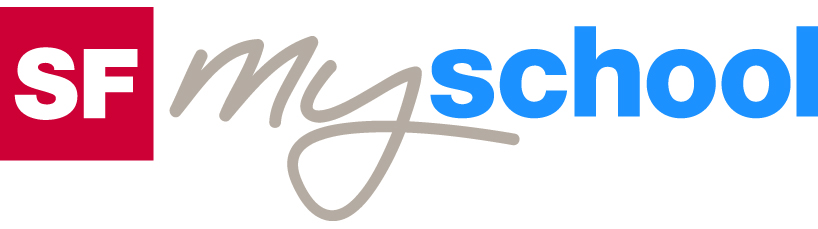 ArbeitsblattArbeitsblatt	SchülerIn:	SchülerIn:	SchülerIn:	SchülerIn: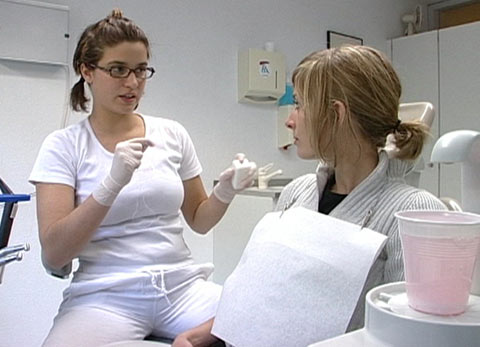 Das will ich werden: Dentalassistentin EFZDas will ich werden: Dentalassistentin EFZDas will ich werden: Dentalassistentin EFZDas will ich werden: Dentalassistentin EFZDas will ich werden: Dentalassistentin EFZDas will ich werden: Dentalassistentin EFZBerufsbilder aus der Schweiz (25)14:30 MinutenBerufsbilder aus der Schweiz (25)14:30 MinutenBerufsbilder aus der Schweiz (25)14:30 MinutenBerufsbilder aus der Schweiz (25)14:30 MinutenBerufsbilder aus der Schweiz (25)14:30 MinutenBerufsbilder aus der Schweiz (25)14:30 Minuten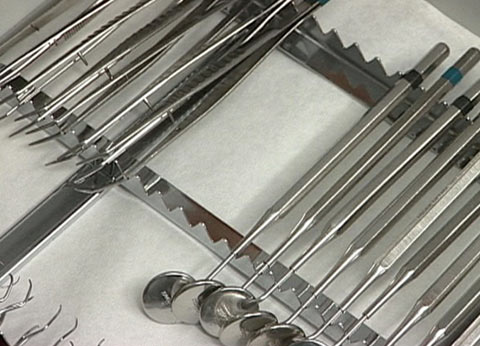 1. Welches sind die sogenannten Grundinstrumente?2. Was ist beim Assistieren wichtig?3. Welche Kriterien beachtet Dr. Gut bei der Auswahl seiner Lehrtöchter?4. Was wiederholen die Dentalassistentinnen mit Fachlehrer Dario Sclabas für die LAP?5. Was heisst Desmodont, was Pulpa?6. Warum ist Zahnprophylaxe Lindas Lieblingsarbeit?7. Wie oft sollte man sich die Zähne röntgen lassen?8. Wie geht Linda beim Abwasch vor?9. Welche Arbeiten erledigt Linda im Büro?10. Wie würde dir dieser Beruf gefallen?11. Wie viel verdient Linda im zweiten Lehrjahr?1. Welches sind die sogenannten Grundinstrumente?2. Was ist beim Assistieren wichtig?3. Welche Kriterien beachtet Dr. Gut bei der Auswahl seiner Lehrtöchter?4. Was wiederholen die Dentalassistentinnen mit Fachlehrer Dario Sclabas für die LAP?5. Was heisst Desmodont, was Pulpa?6. Warum ist Zahnprophylaxe Lindas Lieblingsarbeit?7. Wie oft sollte man sich die Zähne röntgen lassen?8. Wie geht Linda beim Abwasch vor?9. Welche Arbeiten erledigt Linda im Büro?10. Wie würde dir dieser Beruf gefallen?11. Wie viel verdient Linda im zweiten Lehrjahr?1. Welches sind die sogenannten Grundinstrumente?2. Was ist beim Assistieren wichtig?3. Welche Kriterien beachtet Dr. Gut bei der Auswahl seiner Lehrtöchter?4. Was wiederholen die Dentalassistentinnen mit Fachlehrer Dario Sclabas für die LAP?5. Was heisst Desmodont, was Pulpa?6. Warum ist Zahnprophylaxe Lindas Lieblingsarbeit?7. Wie oft sollte man sich die Zähne röntgen lassen?8. Wie geht Linda beim Abwasch vor?9. Welche Arbeiten erledigt Linda im Büro?10. Wie würde dir dieser Beruf gefallen?11. Wie viel verdient Linda im zweiten Lehrjahr?1. Welches sind die sogenannten Grundinstrumente?2. Was ist beim Assistieren wichtig?3. Welche Kriterien beachtet Dr. Gut bei der Auswahl seiner Lehrtöchter?4. Was wiederholen die Dentalassistentinnen mit Fachlehrer Dario Sclabas für die LAP?5. Was heisst Desmodont, was Pulpa?6. Warum ist Zahnprophylaxe Lindas Lieblingsarbeit?7. Wie oft sollte man sich die Zähne röntgen lassen?8. Wie geht Linda beim Abwasch vor?9. Welche Arbeiten erledigt Linda im Büro?10. Wie würde dir dieser Beruf gefallen?11. Wie viel verdient Linda im zweiten Lehrjahr?1. Welches sind die sogenannten Grundinstrumente?2. Was ist beim Assistieren wichtig?3. Welche Kriterien beachtet Dr. Gut bei der Auswahl seiner Lehrtöchter?4. Was wiederholen die Dentalassistentinnen mit Fachlehrer Dario Sclabas für die LAP?5. Was heisst Desmodont, was Pulpa?6. Warum ist Zahnprophylaxe Lindas Lieblingsarbeit?7. Wie oft sollte man sich die Zähne röntgen lassen?8. Wie geht Linda beim Abwasch vor?9. Welche Arbeiten erledigt Linda im Büro?10. Wie würde dir dieser Beruf gefallen?11. Wie viel verdient Linda im zweiten Lehrjahr?1. Welches sind die sogenannten Grundinstrumente?2. Was ist beim Assistieren wichtig?3. Welche Kriterien beachtet Dr. Gut bei der Auswahl seiner Lehrtöchter?4. Was wiederholen die Dentalassistentinnen mit Fachlehrer Dario Sclabas für die LAP?5. Was heisst Desmodont, was Pulpa?6. Warum ist Zahnprophylaxe Lindas Lieblingsarbeit?7. Wie oft sollte man sich die Zähne röntgen lassen?8. Wie geht Linda beim Abwasch vor?9. Welche Arbeiten erledigt Linda im Büro?10. Wie würde dir dieser Beruf gefallen?11. Wie viel verdient Linda im zweiten Lehrjahr?1. Welches sind die sogenannten Grundinstrumente?2. Was ist beim Assistieren wichtig?3. Welche Kriterien beachtet Dr. Gut bei der Auswahl seiner Lehrtöchter?4. Was wiederholen die Dentalassistentinnen mit Fachlehrer Dario Sclabas für die LAP?5. Was heisst Desmodont, was Pulpa?6. Warum ist Zahnprophylaxe Lindas Lieblingsarbeit?7. Wie oft sollte man sich die Zähne röntgen lassen?8. Wie geht Linda beim Abwasch vor?9. Welche Arbeiten erledigt Linda im Büro?10. Wie würde dir dieser Beruf gefallen?11. Wie viel verdient Linda im zweiten Lehrjahr?1. Welches sind die sogenannten Grundinstrumente?2. Was ist beim Assistieren wichtig?3. Welche Kriterien beachtet Dr. Gut bei der Auswahl seiner Lehrtöchter?4. Was wiederholen die Dentalassistentinnen mit Fachlehrer Dario Sclabas für die LAP?5. Was heisst Desmodont, was Pulpa?6. Warum ist Zahnprophylaxe Lindas Lieblingsarbeit?7. Wie oft sollte man sich die Zähne röntgen lassen?8. Wie geht Linda beim Abwasch vor?9. Welche Arbeiten erledigt Linda im Büro?10. Wie würde dir dieser Beruf gefallen?11. Wie viel verdient Linda im zweiten Lehrjahr?1. Welches sind die sogenannten Grundinstrumente?2. Was ist beim Assistieren wichtig?3. Welche Kriterien beachtet Dr. Gut bei der Auswahl seiner Lehrtöchter?4. Was wiederholen die Dentalassistentinnen mit Fachlehrer Dario Sclabas für die LAP?5. Was heisst Desmodont, was Pulpa?6. Warum ist Zahnprophylaxe Lindas Lieblingsarbeit?7. Wie oft sollte man sich die Zähne röntgen lassen?8. Wie geht Linda beim Abwasch vor?9. Welche Arbeiten erledigt Linda im Büro?10. Wie würde dir dieser Beruf gefallen?11. Wie viel verdient Linda im zweiten Lehrjahr?1. Welches sind die sogenannten Grundinstrumente?2. Was ist beim Assistieren wichtig?3. Welche Kriterien beachtet Dr. Gut bei der Auswahl seiner Lehrtöchter?4. Was wiederholen die Dentalassistentinnen mit Fachlehrer Dario Sclabas für die LAP?5. Was heisst Desmodont, was Pulpa?6. Warum ist Zahnprophylaxe Lindas Lieblingsarbeit?7. Wie oft sollte man sich die Zähne röntgen lassen?8. Wie geht Linda beim Abwasch vor?9. Welche Arbeiten erledigt Linda im Büro?10. Wie würde dir dieser Beruf gefallen?11. Wie viel verdient Linda im zweiten Lehrjahr?1. Welches sind die sogenannten Grundinstrumente?2. Was ist beim Assistieren wichtig?3. Welche Kriterien beachtet Dr. Gut bei der Auswahl seiner Lehrtöchter?4. Was wiederholen die Dentalassistentinnen mit Fachlehrer Dario Sclabas für die LAP?5. Was heisst Desmodont, was Pulpa?6. Warum ist Zahnprophylaxe Lindas Lieblingsarbeit?7. Wie oft sollte man sich die Zähne röntgen lassen?8. Wie geht Linda beim Abwasch vor?9. Welche Arbeiten erledigt Linda im Büro?10. Wie würde dir dieser Beruf gefallen?11. Wie viel verdient Linda im zweiten Lehrjahr?1. Welches sind die sogenannten Grundinstrumente?2. Was ist beim Assistieren wichtig?3. Welche Kriterien beachtet Dr. Gut bei der Auswahl seiner Lehrtöchter?4. Was wiederholen die Dentalassistentinnen mit Fachlehrer Dario Sclabas für die LAP?5. Was heisst Desmodont, was Pulpa?6. Warum ist Zahnprophylaxe Lindas Lieblingsarbeit?7. Wie oft sollte man sich die Zähne röntgen lassen?8. Wie geht Linda beim Abwasch vor?9. Welche Arbeiten erledigt Linda im Büro?10. Wie würde dir dieser Beruf gefallen?11. Wie viel verdient Linda im zweiten Lehrjahr?1. Welches sind die sogenannten Grundinstrumente?2. Was ist beim Assistieren wichtig?3. Welche Kriterien beachtet Dr. Gut bei der Auswahl seiner Lehrtöchter?4. Was wiederholen die Dentalassistentinnen mit Fachlehrer Dario Sclabas für die LAP?5. Was heisst Desmodont, was Pulpa?6. Warum ist Zahnprophylaxe Lindas Lieblingsarbeit?7. Wie oft sollte man sich die Zähne röntgen lassen?8. Wie geht Linda beim Abwasch vor?9. Welche Arbeiten erledigt Linda im Büro?10. Wie würde dir dieser Beruf gefallen?11. Wie viel verdient Linda im zweiten Lehrjahr?1. Welches sind die sogenannten Grundinstrumente?2. Was ist beim Assistieren wichtig?3. Welche Kriterien beachtet Dr. Gut bei der Auswahl seiner Lehrtöchter?4. Was wiederholen die Dentalassistentinnen mit Fachlehrer Dario Sclabas für die LAP?5. Was heisst Desmodont, was Pulpa?6. Warum ist Zahnprophylaxe Lindas Lieblingsarbeit?7. Wie oft sollte man sich die Zähne röntgen lassen?8. Wie geht Linda beim Abwasch vor?9. Welche Arbeiten erledigt Linda im Büro?10. Wie würde dir dieser Beruf gefallen?11. Wie viel verdient Linda im zweiten Lehrjahr?1. Welches sind die sogenannten Grundinstrumente?2. Was ist beim Assistieren wichtig?3. Welche Kriterien beachtet Dr. Gut bei der Auswahl seiner Lehrtöchter?4. Was wiederholen die Dentalassistentinnen mit Fachlehrer Dario Sclabas für die LAP?5. Was heisst Desmodont, was Pulpa?6. Warum ist Zahnprophylaxe Lindas Lieblingsarbeit?7. Wie oft sollte man sich die Zähne röntgen lassen?8. Wie geht Linda beim Abwasch vor?9. Welche Arbeiten erledigt Linda im Büro?10. Wie würde dir dieser Beruf gefallen?11. Wie viel verdient Linda im zweiten Lehrjahr?1. Welches sind die sogenannten Grundinstrumente?2. Was ist beim Assistieren wichtig?3. Welche Kriterien beachtet Dr. Gut bei der Auswahl seiner Lehrtöchter?4. Was wiederholen die Dentalassistentinnen mit Fachlehrer Dario Sclabas für die LAP?5. Was heisst Desmodont, was Pulpa?6. Warum ist Zahnprophylaxe Lindas Lieblingsarbeit?7. Wie oft sollte man sich die Zähne röntgen lassen?8. Wie geht Linda beim Abwasch vor?9. Welche Arbeiten erledigt Linda im Büro?10. Wie würde dir dieser Beruf gefallen?11. Wie viel verdient Linda im zweiten Lehrjahr?1. Welches sind die sogenannten Grundinstrumente?2. Was ist beim Assistieren wichtig?3. Welche Kriterien beachtet Dr. Gut bei der Auswahl seiner Lehrtöchter?4. Was wiederholen die Dentalassistentinnen mit Fachlehrer Dario Sclabas für die LAP?5. Was heisst Desmodont, was Pulpa?6. Warum ist Zahnprophylaxe Lindas Lieblingsarbeit?7. Wie oft sollte man sich die Zähne röntgen lassen?8. Wie geht Linda beim Abwasch vor?9. Welche Arbeiten erledigt Linda im Büro?10. Wie würde dir dieser Beruf gefallen?11. Wie viel verdient Linda im zweiten Lehrjahr?1. Welches sind die sogenannten Grundinstrumente?2. Was ist beim Assistieren wichtig?3. Welche Kriterien beachtet Dr. Gut bei der Auswahl seiner Lehrtöchter?4. Was wiederholen die Dentalassistentinnen mit Fachlehrer Dario Sclabas für die LAP?5. Was heisst Desmodont, was Pulpa?6. Warum ist Zahnprophylaxe Lindas Lieblingsarbeit?7. Wie oft sollte man sich die Zähne röntgen lassen?8. Wie geht Linda beim Abwasch vor?9. Welche Arbeiten erledigt Linda im Büro?10. Wie würde dir dieser Beruf gefallen?11. Wie viel verdient Linda im zweiten Lehrjahr?1. Welches sind die sogenannten Grundinstrumente?2. Was ist beim Assistieren wichtig?3. Welche Kriterien beachtet Dr. Gut bei der Auswahl seiner Lehrtöchter?4. Was wiederholen die Dentalassistentinnen mit Fachlehrer Dario Sclabas für die LAP?5. Was heisst Desmodont, was Pulpa?6. Warum ist Zahnprophylaxe Lindas Lieblingsarbeit?7. Wie oft sollte man sich die Zähne röntgen lassen?8. Wie geht Linda beim Abwasch vor?9. Welche Arbeiten erledigt Linda im Büro?10. Wie würde dir dieser Beruf gefallen?11. Wie viel verdient Linda im zweiten Lehrjahr?1. Welches sind die sogenannten Grundinstrumente?2. Was ist beim Assistieren wichtig?3. Welche Kriterien beachtet Dr. Gut bei der Auswahl seiner Lehrtöchter?4. Was wiederholen die Dentalassistentinnen mit Fachlehrer Dario Sclabas für die LAP?5. Was heisst Desmodont, was Pulpa?6. Warum ist Zahnprophylaxe Lindas Lieblingsarbeit?7. Wie oft sollte man sich die Zähne röntgen lassen?8. Wie geht Linda beim Abwasch vor?9. Welche Arbeiten erledigt Linda im Büro?10. Wie würde dir dieser Beruf gefallen?11. Wie viel verdient Linda im zweiten Lehrjahr?1. Welches sind die sogenannten Grundinstrumente?2. Was ist beim Assistieren wichtig?3. Welche Kriterien beachtet Dr. Gut bei der Auswahl seiner Lehrtöchter?4. Was wiederholen die Dentalassistentinnen mit Fachlehrer Dario Sclabas für die LAP?5. Was heisst Desmodont, was Pulpa?6. Warum ist Zahnprophylaxe Lindas Lieblingsarbeit?7. Wie oft sollte man sich die Zähne röntgen lassen?8. Wie geht Linda beim Abwasch vor?9. Welche Arbeiten erledigt Linda im Büro?10. Wie würde dir dieser Beruf gefallen?11. Wie viel verdient Linda im zweiten Lehrjahr?1. Welches sind die sogenannten Grundinstrumente?2. Was ist beim Assistieren wichtig?3. Welche Kriterien beachtet Dr. Gut bei der Auswahl seiner Lehrtöchter?4. Was wiederholen die Dentalassistentinnen mit Fachlehrer Dario Sclabas für die LAP?5. Was heisst Desmodont, was Pulpa?6. Warum ist Zahnprophylaxe Lindas Lieblingsarbeit?7. Wie oft sollte man sich die Zähne röntgen lassen?8. Wie geht Linda beim Abwasch vor?9. Welche Arbeiten erledigt Linda im Büro?10. Wie würde dir dieser Beruf gefallen?11. Wie viel verdient Linda im zweiten Lehrjahr?1. Welches sind die sogenannten Grundinstrumente?2. Was ist beim Assistieren wichtig?3. Welche Kriterien beachtet Dr. Gut bei der Auswahl seiner Lehrtöchter?4. Was wiederholen die Dentalassistentinnen mit Fachlehrer Dario Sclabas für die LAP?5. Was heisst Desmodont, was Pulpa?6. Warum ist Zahnprophylaxe Lindas Lieblingsarbeit?7. Wie oft sollte man sich die Zähne röntgen lassen?8. Wie geht Linda beim Abwasch vor?9. Welche Arbeiten erledigt Linda im Büro?10. Wie würde dir dieser Beruf gefallen?11. Wie viel verdient Linda im zweiten Lehrjahr?1. Welches sind die sogenannten Grundinstrumente?2. Was ist beim Assistieren wichtig?3. Welche Kriterien beachtet Dr. Gut bei der Auswahl seiner Lehrtöchter?4. Was wiederholen die Dentalassistentinnen mit Fachlehrer Dario Sclabas für die LAP?5. Was heisst Desmodont, was Pulpa?6. Warum ist Zahnprophylaxe Lindas Lieblingsarbeit?7. Wie oft sollte man sich die Zähne röntgen lassen?8. Wie geht Linda beim Abwasch vor?9. Welche Arbeiten erledigt Linda im Büro?10. Wie würde dir dieser Beruf gefallen?11. Wie viel verdient Linda im zweiten Lehrjahr?1. Welches sind die sogenannten Grundinstrumente?2. Was ist beim Assistieren wichtig?3. Welche Kriterien beachtet Dr. Gut bei der Auswahl seiner Lehrtöchter?4. Was wiederholen die Dentalassistentinnen mit Fachlehrer Dario Sclabas für die LAP?5. Was heisst Desmodont, was Pulpa?6. Warum ist Zahnprophylaxe Lindas Lieblingsarbeit?7. Wie oft sollte man sich die Zähne röntgen lassen?8. Wie geht Linda beim Abwasch vor?9. Welche Arbeiten erledigt Linda im Büro?10. Wie würde dir dieser Beruf gefallen?11. Wie viel verdient Linda im zweiten Lehrjahr?1. Welches sind die sogenannten Grundinstrumente?2. Was ist beim Assistieren wichtig?3. Welche Kriterien beachtet Dr. Gut bei der Auswahl seiner Lehrtöchter?4. Was wiederholen die Dentalassistentinnen mit Fachlehrer Dario Sclabas für die LAP?5. Was heisst Desmodont, was Pulpa?6. Warum ist Zahnprophylaxe Lindas Lieblingsarbeit?7. Wie oft sollte man sich die Zähne röntgen lassen?8. Wie geht Linda beim Abwasch vor?9. Welche Arbeiten erledigt Linda im Büro?10. Wie würde dir dieser Beruf gefallen?11. Wie viel verdient Linda im zweiten Lehrjahr?1. Welches sind die sogenannten Grundinstrumente?2. Was ist beim Assistieren wichtig?3. Welche Kriterien beachtet Dr. Gut bei der Auswahl seiner Lehrtöchter?4. Was wiederholen die Dentalassistentinnen mit Fachlehrer Dario Sclabas für die LAP?5. Was heisst Desmodont, was Pulpa?6. Warum ist Zahnprophylaxe Lindas Lieblingsarbeit?7. Wie oft sollte man sich die Zähne röntgen lassen?8. Wie geht Linda beim Abwasch vor?9. Welche Arbeiten erledigt Linda im Büro?10. Wie würde dir dieser Beruf gefallen?11. Wie viel verdient Linda im zweiten Lehrjahr?1. Welches sind die sogenannten Grundinstrumente?2. Was ist beim Assistieren wichtig?3. Welche Kriterien beachtet Dr. Gut bei der Auswahl seiner Lehrtöchter?4. Was wiederholen die Dentalassistentinnen mit Fachlehrer Dario Sclabas für die LAP?5. Was heisst Desmodont, was Pulpa?6. Warum ist Zahnprophylaxe Lindas Lieblingsarbeit?7. Wie oft sollte man sich die Zähne röntgen lassen?8. Wie geht Linda beim Abwasch vor?9. Welche Arbeiten erledigt Linda im Büro?10. Wie würde dir dieser Beruf gefallen?11. Wie viel verdient Linda im zweiten Lehrjahr?1. Welches sind die sogenannten Grundinstrumente?2. Was ist beim Assistieren wichtig?3. Welche Kriterien beachtet Dr. Gut bei der Auswahl seiner Lehrtöchter?4. Was wiederholen die Dentalassistentinnen mit Fachlehrer Dario Sclabas für die LAP?5. Was heisst Desmodont, was Pulpa?6. Warum ist Zahnprophylaxe Lindas Lieblingsarbeit?7. Wie oft sollte man sich die Zähne röntgen lassen?8. Wie geht Linda beim Abwasch vor?9. Welche Arbeiten erledigt Linda im Büro?10. Wie würde dir dieser Beruf gefallen?11. Wie viel verdient Linda im zweiten Lehrjahr?1. Welches sind die sogenannten Grundinstrumente?2. Was ist beim Assistieren wichtig?3. Welche Kriterien beachtet Dr. Gut bei der Auswahl seiner Lehrtöchter?4. Was wiederholen die Dentalassistentinnen mit Fachlehrer Dario Sclabas für die LAP?5. Was heisst Desmodont, was Pulpa?6. Warum ist Zahnprophylaxe Lindas Lieblingsarbeit?7. Wie oft sollte man sich die Zähne röntgen lassen?8. Wie geht Linda beim Abwasch vor?9. Welche Arbeiten erledigt Linda im Büro?10. Wie würde dir dieser Beruf gefallen?11. Wie viel verdient Linda im zweiten Lehrjahr?1. Welches sind die sogenannten Grundinstrumente?2. Was ist beim Assistieren wichtig?3. Welche Kriterien beachtet Dr. Gut bei der Auswahl seiner Lehrtöchter?4. Was wiederholen die Dentalassistentinnen mit Fachlehrer Dario Sclabas für die LAP?5. Was heisst Desmodont, was Pulpa?6. Warum ist Zahnprophylaxe Lindas Lieblingsarbeit?7. Wie oft sollte man sich die Zähne röntgen lassen?8. Wie geht Linda beim Abwasch vor?9. Welche Arbeiten erledigt Linda im Büro?10. Wie würde dir dieser Beruf gefallen?11. Wie viel verdient Linda im zweiten Lehrjahr?1. Welches sind die sogenannten Grundinstrumente?2. Was ist beim Assistieren wichtig?3. Welche Kriterien beachtet Dr. Gut bei der Auswahl seiner Lehrtöchter?4. Was wiederholen die Dentalassistentinnen mit Fachlehrer Dario Sclabas für die LAP?5. Was heisst Desmodont, was Pulpa?6. Warum ist Zahnprophylaxe Lindas Lieblingsarbeit?7. Wie oft sollte man sich die Zähne röntgen lassen?8. Wie geht Linda beim Abwasch vor?9. Welche Arbeiten erledigt Linda im Büro?10. Wie würde dir dieser Beruf gefallen?11. Wie viel verdient Linda im zweiten Lehrjahr?1. Welches sind die sogenannten Grundinstrumente?2. Was ist beim Assistieren wichtig?3. Welche Kriterien beachtet Dr. Gut bei der Auswahl seiner Lehrtöchter?4. Was wiederholen die Dentalassistentinnen mit Fachlehrer Dario Sclabas für die LAP?5. Was heisst Desmodont, was Pulpa?6. Warum ist Zahnprophylaxe Lindas Lieblingsarbeit?7. Wie oft sollte man sich die Zähne röntgen lassen?8. Wie geht Linda beim Abwasch vor?9. Welche Arbeiten erledigt Linda im Büro?10. Wie würde dir dieser Beruf gefallen?11. Wie viel verdient Linda im zweiten Lehrjahr?1. Welches sind die sogenannten Grundinstrumente?2. Was ist beim Assistieren wichtig?3. Welche Kriterien beachtet Dr. Gut bei der Auswahl seiner Lehrtöchter?4. Was wiederholen die Dentalassistentinnen mit Fachlehrer Dario Sclabas für die LAP?5. Was heisst Desmodont, was Pulpa?6. Warum ist Zahnprophylaxe Lindas Lieblingsarbeit?7. Wie oft sollte man sich die Zähne röntgen lassen?8. Wie geht Linda beim Abwasch vor?9. Welche Arbeiten erledigt Linda im Büro?10. Wie würde dir dieser Beruf gefallen?11. Wie viel verdient Linda im zweiten Lehrjahr?1. Welches sind die sogenannten Grundinstrumente?2. Was ist beim Assistieren wichtig?3. Welche Kriterien beachtet Dr. Gut bei der Auswahl seiner Lehrtöchter?4. Was wiederholen die Dentalassistentinnen mit Fachlehrer Dario Sclabas für die LAP?5. Was heisst Desmodont, was Pulpa?6. Warum ist Zahnprophylaxe Lindas Lieblingsarbeit?7. Wie oft sollte man sich die Zähne röntgen lassen?8. Wie geht Linda beim Abwasch vor?9. Welche Arbeiten erledigt Linda im Büro?10. Wie würde dir dieser Beruf gefallen?11. Wie viel verdient Linda im zweiten Lehrjahr?1. Welches sind die sogenannten Grundinstrumente?2. Was ist beim Assistieren wichtig?3. Welche Kriterien beachtet Dr. Gut bei der Auswahl seiner Lehrtöchter?4. Was wiederholen die Dentalassistentinnen mit Fachlehrer Dario Sclabas für die LAP?5. Was heisst Desmodont, was Pulpa?6. Warum ist Zahnprophylaxe Lindas Lieblingsarbeit?7. Wie oft sollte man sich die Zähne röntgen lassen?8. Wie geht Linda beim Abwasch vor?9. Welche Arbeiten erledigt Linda im Büro?10. Wie würde dir dieser Beruf gefallen?11. Wie viel verdient Linda im zweiten Lehrjahr?1. Welches sind die sogenannten Grundinstrumente?2. Was ist beim Assistieren wichtig?3. Welche Kriterien beachtet Dr. Gut bei der Auswahl seiner Lehrtöchter?4. Was wiederholen die Dentalassistentinnen mit Fachlehrer Dario Sclabas für die LAP?5. Was heisst Desmodont, was Pulpa?6. Warum ist Zahnprophylaxe Lindas Lieblingsarbeit?7. Wie oft sollte man sich die Zähne röntgen lassen?8. Wie geht Linda beim Abwasch vor?9. Welche Arbeiten erledigt Linda im Büro?10. Wie würde dir dieser Beruf gefallen?11. Wie viel verdient Linda im zweiten Lehrjahr?1. Welches sind die sogenannten Grundinstrumente?2. Was ist beim Assistieren wichtig?3. Welche Kriterien beachtet Dr. Gut bei der Auswahl seiner Lehrtöchter?4. Was wiederholen die Dentalassistentinnen mit Fachlehrer Dario Sclabas für die LAP?5. Was heisst Desmodont, was Pulpa?6. Warum ist Zahnprophylaxe Lindas Lieblingsarbeit?7. Wie oft sollte man sich die Zähne röntgen lassen?8. Wie geht Linda beim Abwasch vor?9. Welche Arbeiten erledigt Linda im Büro?10. Wie würde dir dieser Beruf gefallen?11. Wie viel verdient Linda im zweiten Lehrjahr?1. Welches sind die sogenannten Grundinstrumente?2. Was ist beim Assistieren wichtig?3. Welche Kriterien beachtet Dr. Gut bei der Auswahl seiner Lehrtöchter?4. Was wiederholen die Dentalassistentinnen mit Fachlehrer Dario Sclabas für die LAP?5. Was heisst Desmodont, was Pulpa?6. Warum ist Zahnprophylaxe Lindas Lieblingsarbeit?7. Wie oft sollte man sich die Zähne röntgen lassen?8. Wie geht Linda beim Abwasch vor?9. Welche Arbeiten erledigt Linda im Büro?10. Wie würde dir dieser Beruf gefallen?11. Wie viel verdient Linda im zweiten Lehrjahr?1. Welches sind die sogenannten Grundinstrumente?2. Was ist beim Assistieren wichtig?3. Welche Kriterien beachtet Dr. Gut bei der Auswahl seiner Lehrtöchter?4. Was wiederholen die Dentalassistentinnen mit Fachlehrer Dario Sclabas für die LAP?5. Was heisst Desmodont, was Pulpa?6. Warum ist Zahnprophylaxe Lindas Lieblingsarbeit?7. Wie oft sollte man sich die Zähne röntgen lassen?8. Wie geht Linda beim Abwasch vor?9. Welche Arbeiten erledigt Linda im Büro?10. Wie würde dir dieser Beruf gefallen?11. Wie viel verdient Linda im zweiten Lehrjahr?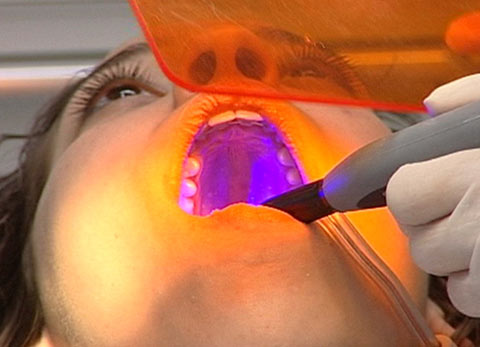 1. Welches sind die sogenannten Grundinstrumente?2. Was ist beim Assistieren wichtig?3. Welche Kriterien beachtet Dr. Gut bei der Auswahl seiner Lehrtöchter?4. Was wiederholen die Dentalassistentinnen mit Fachlehrer Dario Sclabas für die LAP?5. Was heisst Desmodont, was Pulpa?6. Warum ist Zahnprophylaxe Lindas Lieblingsarbeit?7. Wie oft sollte man sich die Zähne röntgen lassen?8. Wie geht Linda beim Abwasch vor?9. Welche Arbeiten erledigt Linda im Büro?10. Wie würde dir dieser Beruf gefallen?11. Wie viel verdient Linda im zweiten Lehrjahr?1. Welches sind die sogenannten Grundinstrumente?2. Was ist beim Assistieren wichtig?3. Welche Kriterien beachtet Dr. Gut bei der Auswahl seiner Lehrtöchter?4. Was wiederholen die Dentalassistentinnen mit Fachlehrer Dario Sclabas für die LAP?5. Was heisst Desmodont, was Pulpa?6. Warum ist Zahnprophylaxe Lindas Lieblingsarbeit?7. Wie oft sollte man sich die Zähne röntgen lassen?8. Wie geht Linda beim Abwasch vor?9. Welche Arbeiten erledigt Linda im Büro?10. Wie würde dir dieser Beruf gefallen?11. Wie viel verdient Linda im zweiten Lehrjahr?1. Welches sind die sogenannten Grundinstrumente?2. Was ist beim Assistieren wichtig?3. Welche Kriterien beachtet Dr. Gut bei der Auswahl seiner Lehrtöchter?4. Was wiederholen die Dentalassistentinnen mit Fachlehrer Dario Sclabas für die LAP?5. Was heisst Desmodont, was Pulpa?6. Warum ist Zahnprophylaxe Lindas Lieblingsarbeit?7. Wie oft sollte man sich die Zähne röntgen lassen?8. Wie geht Linda beim Abwasch vor?9. Welche Arbeiten erledigt Linda im Büro?10. Wie würde dir dieser Beruf gefallen?11. Wie viel verdient Linda im zweiten Lehrjahr?1. Welches sind die sogenannten Grundinstrumente?2. Was ist beim Assistieren wichtig?3. Welche Kriterien beachtet Dr. Gut bei der Auswahl seiner Lehrtöchter?4. Was wiederholen die Dentalassistentinnen mit Fachlehrer Dario Sclabas für die LAP?5. Was heisst Desmodont, was Pulpa?6. Warum ist Zahnprophylaxe Lindas Lieblingsarbeit?7. Wie oft sollte man sich die Zähne röntgen lassen?8. Wie geht Linda beim Abwasch vor?9. Welche Arbeiten erledigt Linda im Büro?10. Wie würde dir dieser Beruf gefallen?11. Wie viel verdient Linda im zweiten Lehrjahr?1. Welches sind die sogenannten Grundinstrumente?2. Was ist beim Assistieren wichtig?3. Welche Kriterien beachtet Dr. Gut bei der Auswahl seiner Lehrtöchter?4. Was wiederholen die Dentalassistentinnen mit Fachlehrer Dario Sclabas für die LAP?5. Was heisst Desmodont, was Pulpa?6. Warum ist Zahnprophylaxe Lindas Lieblingsarbeit?7. Wie oft sollte man sich die Zähne röntgen lassen?8. Wie geht Linda beim Abwasch vor?9. Welche Arbeiten erledigt Linda im Büro?10. Wie würde dir dieser Beruf gefallen?11. Wie viel verdient Linda im zweiten Lehrjahr?1. Welches sind die sogenannten Grundinstrumente?2. Was ist beim Assistieren wichtig?3. Welche Kriterien beachtet Dr. Gut bei der Auswahl seiner Lehrtöchter?4. Was wiederholen die Dentalassistentinnen mit Fachlehrer Dario Sclabas für die LAP?5. Was heisst Desmodont, was Pulpa?6. Warum ist Zahnprophylaxe Lindas Lieblingsarbeit?7. Wie oft sollte man sich die Zähne röntgen lassen?8. Wie geht Linda beim Abwasch vor?9. Welche Arbeiten erledigt Linda im Büro?10. Wie würde dir dieser Beruf gefallen?11. Wie viel verdient Linda im zweiten Lehrjahr?1. Welches sind die sogenannten Grundinstrumente?2. Was ist beim Assistieren wichtig?3. Welche Kriterien beachtet Dr. Gut bei der Auswahl seiner Lehrtöchter?4. Was wiederholen die Dentalassistentinnen mit Fachlehrer Dario Sclabas für die LAP?5. Was heisst Desmodont, was Pulpa?6. Warum ist Zahnprophylaxe Lindas Lieblingsarbeit?7. Wie oft sollte man sich die Zähne röntgen lassen?8. Wie geht Linda beim Abwasch vor?9. Welche Arbeiten erledigt Linda im Büro?10. Wie würde dir dieser Beruf gefallen?11. Wie viel verdient Linda im zweiten Lehrjahr?1. Welches sind die sogenannten Grundinstrumente?2. Was ist beim Assistieren wichtig?3. Welche Kriterien beachtet Dr. Gut bei der Auswahl seiner Lehrtöchter?4. Was wiederholen die Dentalassistentinnen mit Fachlehrer Dario Sclabas für die LAP?5. Was heisst Desmodont, was Pulpa?6. Warum ist Zahnprophylaxe Lindas Lieblingsarbeit?7. Wie oft sollte man sich die Zähne röntgen lassen?8. Wie geht Linda beim Abwasch vor?9. Welche Arbeiten erledigt Linda im Büro?10. Wie würde dir dieser Beruf gefallen?11. Wie viel verdient Linda im zweiten Lehrjahr?1. Welches sind die sogenannten Grundinstrumente?2. Was ist beim Assistieren wichtig?3. Welche Kriterien beachtet Dr. Gut bei der Auswahl seiner Lehrtöchter?4. Was wiederholen die Dentalassistentinnen mit Fachlehrer Dario Sclabas für die LAP?5. Was heisst Desmodont, was Pulpa?6. Warum ist Zahnprophylaxe Lindas Lieblingsarbeit?7. Wie oft sollte man sich die Zähne röntgen lassen?8. Wie geht Linda beim Abwasch vor?9. Welche Arbeiten erledigt Linda im Büro?10. Wie würde dir dieser Beruf gefallen?11. Wie viel verdient Linda im zweiten Lehrjahr?1. Welches sind die sogenannten Grundinstrumente?2. Was ist beim Assistieren wichtig?3. Welche Kriterien beachtet Dr. Gut bei der Auswahl seiner Lehrtöchter?4. Was wiederholen die Dentalassistentinnen mit Fachlehrer Dario Sclabas für die LAP?5. Was heisst Desmodont, was Pulpa?6. Warum ist Zahnprophylaxe Lindas Lieblingsarbeit?7. Wie oft sollte man sich die Zähne röntgen lassen?8. Wie geht Linda beim Abwasch vor?9. Welche Arbeiten erledigt Linda im Büro?10. Wie würde dir dieser Beruf gefallen?11. Wie viel verdient Linda im zweiten Lehrjahr?1. Welches sind die sogenannten Grundinstrumente?2. Was ist beim Assistieren wichtig?3. Welche Kriterien beachtet Dr. Gut bei der Auswahl seiner Lehrtöchter?4. Was wiederholen die Dentalassistentinnen mit Fachlehrer Dario Sclabas für die LAP?5. Was heisst Desmodont, was Pulpa?6. Warum ist Zahnprophylaxe Lindas Lieblingsarbeit?7. Wie oft sollte man sich die Zähne röntgen lassen?8. Wie geht Linda beim Abwasch vor?9. Welche Arbeiten erledigt Linda im Büro?10. Wie würde dir dieser Beruf gefallen?11. Wie viel verdient Linda im zweiten Lehrjahr?1. Welches sind die sogenannten Grundinstrumente?2. Was ist beim Assistieren wichtig?3. Welche Kriterien beachtet Dr. Gut bei der Auswahl seiner Lehrtöchter?4. Was wiederholen die Dentalassistentinnen mit Fachlehrer Dario Sclabas für die LAP?5. Was heisst Desmodont, was Pulpa?6. Warum ist Zahnprophylaxe Lindas Lieblingsarbeit?7. Wie oft sollte man sich die Zähne röntgen lassen?8. Wie geht Linda beim Abwasch vor?9. Welche Arbeiten erledigt Linda im Büro?10. Wie würde dir dieser Beruf gefallen?11. Wie viel verdient Linda im zweiten Lehrjahr?1. Welches sind die sogenannten Grundinstrumente?2. Was ist beim Assistieren wichtig?3. Welche Kriterien beachtet Dr. Gut bei der Auswahl seiner Lehrtöchter?4. Was wiederholen die Dentalassistentinnen mit Fachlehrer Dario Sclabas für die LAP?5. Was heisst Desmodont, was Pulpa?6. Warum ist Zahnprophylaxe Lindas Lieblingsarbeit?7. Wie oft sollte man sich die Zähne röntgen lassen?8. Wie geht Linda beim Abwasch vor?9. Welche Arbeiten erledigt Linda im Büro?10. Wie würde dir dieser Beruf gefallen?11. Wie viel verdient Linda im zweiten Lehrjahr?1. Welches sind die sogenannten Grundinstrumente?2. Was ist beim Assistieren wichtig?3. Welche Kriterien beachtet Dr. Gut bei der Auswahl seiner Lehrtöchter?4. Was wiederholen die Dentalassistentinnen mit Fachlehrer Dario Sclabas für die LAP?5. Was heisst Desmodont, was Pulpa?6. Warum ist Zahnprophylaxe Lindas Lieblingsarbeit?7. Wie oft sollte man sich die Zähne röntgen lassen?8. Wie geht Linda beim Abwasch vor?9. Welche Arbeiten erledigt Linda im Büro?10. Wie würde dir dieser Beruf gefallen?11. Wie viel verdient Linda im zweiten Lehrjahr?1. Welches sind die sogenannten Grundinstrumente?2. Was ist beim Assistieren wichtig?3. Welche Kriterien beachtet Dr. Gut bei der Auswahl seiner Lehrtöchter?4. Was wiederholen die Dentalassistentinnen mit Fachlehrer Dario Sclabas für die LAP?5. Was heisst Desmodont, was Pulpa?6. Warum ist Zahnprophylaxe Lindas Lieblingsarbeit?7. Wie oft sollte man sich die Zähne röntgen lassen?8. Wie geht Linda beim Abwasch vor?9. Welche Arbeiten erledigt Linda im Büro?10. Wie würde dir dieser Beruf gefallen?11. Wie viel verdient Linda im zweiten Lehrjahr?1. Welches sind die sogenannten Grundinstrumente?2. Was ist beim Assistieren wichtig?3. Welche Kriterien beachtet Dr. Gut bei der Auswahl seiner Lehrtöchter?4. Was wiederholen die Dentalassistentinnen mit Fachlehrer Dario Sclabas für die LAP?5. Was heisst Desmodont, was Pulpa?6. Warum ist Zahnprophylaxe Lindas Lieblingsarbeit?7. Wie oft sollte man sich die Zähne röntgen lassen?8. Wie geht Linda beim Abwasch vor?9. Welche Arbeiten erledigt Linda im Büro?10. Wie würde dir dieser Beruf gefallen?11. Wie viel verdient Linda im zweiten Lehrjahr?1. Welches sind die sogenannten Grundinstrumente?2. Was ist beim Assistieren wichtig?3. Welche Kriterien beachtet Dr. Gut bei der Auswahl seiner Lehrtöchter?4. Was wiederholen die Dentalassistentinnen mit Fachlehrer Dario Sclabas für die LAP?5. Was heisst Desmodont, was Pulpa?6. Warum ist Zahnprophylaxe Lindas Lieblingsarbeit?7. Wie oft sollte man sich die Zähne röntgen lassen?8. Wie geht Linda beim Abwasch vor?9. Welche Arbeiten erledigt Linda im Büro?10. Wie würde dir dieser Beruf gefallen?11. Wie viel verdient Linda im zweiten Lehrjahr?1. Welches sind die sogenannten Grundinstrumente?2. Was ist beim Assistieren wichtig?3. Welche Kriterien beachtet Dr. Gut bei der Auswahl seiner Lehrtöchter?4. Was wiederholen die Dentalassistentinnen mit Fachlehrer Dario Sclabas für die LAP?5. Was heisst Desmodont, was Pulpa?6. Warum ist Zahnprophylaxe Lindas Lieblingsarbeit?7. Wie oft sollte man sich die Zähne röntgen lassen?8. Wie geht Linda beim Abwasch vor?9. Welche Arbeiten erledigt Linda im Büro?10. Wie würde dir dieser Beruf gefallen?11. Wie viel verdient Linda im zweiten Lehrjahr?1. Welches sind die sogenannten Grundinstrumente?2. Was ist beim Assistieren wichtig?3. Welche Kriterien beachtet Dr. Gut bei der Auswahl seiner Lehrtöchter?4. Was wiederholen die Dentalassistentinnen mit Fachlehrer Dario Sclabas für die LAP?5. Was heisst Desmodont, was Pulpa?6. Warum ist Zahnprophylaxe Lindas Lieblingsarbeit?7. Wie oft sollte man sich die Zähne röntgen lassen?8. Wie geht Linda beim Abwasch vor?9. Welche Arbeiten erledigt Linda im Büro?10. Wie würde dir dieser Beruf gefallen?11. Wie viel verdient Linda im zweiten Lehrjahr?1. Welches sind die sogenannten Grundinstrumente?2. Was ist beim Assistieren wichtig?3. Welche Kriterien beachtet Dr. Gut bei der Auswahl seiner Lehrtöchter?4. Was wiederholen die Dentalassistentinnen mit Fachlehrer Dario Sclabas für die LAP?5. Was heisst Desmodont, was Pulpa?6. Warum ist Zahnprophylaxe Lindas Lieblingsarbeit?7. Wie oft sollte man sich die Zähne röntgen lassen?8. Wie geht Linda beim Abwasch vor?9. Welche Arbeiten erledigt Linda im Büro?10. Wie würde dir dieser Beruf gefallen?11. Wie viel verdient Linda im zweiten Lehrjahr?1. Welches sind die sogenannten Grundinstrumente?2. Was ist beim Assistieren wichtig?3. Welche Kriterien beachtet Dr. Gut bei der Auswahl seiner Lehrtöchter?4. Was wiederholen die Dentalassistentinnen mit Fachlehrer Dario Sclabas für die LAP?5. Was heisst Desmodont, was Pulpa?6. Warum ist Zahnprophylaxe Lindas Lieblingsarbeit?7. Wie oft sollte man sich die Zähne röntgen lassen?8. Wie geht Linda beim Abwasch vor?9. Welche Arbeiten erledigt Linda im Büro?10. Wie würde dir dieser Beruf gefallen?11. Wie viel verdient Linda im zweiten Lehrjahr?1. Welches sind die sogenannten Grundinstrumente?2. Was ist beim Assistieren wichtig?3. Welche Kriterien beachtet Dr. Gut bei der Auswahl seiner Lehrtöchter?4. Was wiederholen die Dentalassistentinnen mit Fachlehrer Dario Sclabas für die LAP?5. Was heisst Desmodont, was Pulpa?6. Warum ist Zahnprophylaxe Lindas Lieblingsarbeit?7. Wie oft sollte man sich die Zähne röntgen lassen?8. Wie geht Linda beim Abwasch vor?9. Welche Arbeiten erledigt Linda im Büro?10. Wie würde dir dieser Beruf gefallen?11. Wie viel verdient Linda im zweiten Lehrjahr?1. Welches sind die sogenannten Grundinstrumente?2. Was ist beim Assistieren wichtig?3. Welche Kriterien beachtet Dr. Gut bei der Auswahl seiner Lehrtöchter?4. Was wiederholen die Dentalassistentinnen mit Fachlehrer Dario Sclabas für die LAP?5. Was heisst Desmodont, was Pulpa?6. Warum ist Zahnprophylaxe Lindas Lieblingsarbeit?7. Wie oft sollte man sich die Zähne röntgen lassen?8. Wie geht Linda beim Abwasch vor?9. Welche Arbeiten erledigt Linda im Büro?10. Wie würde dir dieser Beruf gefallen?11. Wie viel verdient Linda im zweiten Lehrjahr?1. Welches sind die sogenannten Grundinstrumente?2. Was ist beim Assistieren wichtig?3. Welche Kriterien beachtet Dr. Gut bei der Auswahl seiner Lehrtöchter?4. Was wiederholen die Dentalassistentinnen mit Fachlehrer Dario Sclabas für die LAP?5. Was heisst Desmodont, was Pulpa?6. Warum ist Zahnprophylaxe Lindas Lieblingsarbeit?7. Wie oft sollte man sich die Zähne röntgen lassen?8. Wie geht Linda beim Abwasch vor?9. Welche Arbeiten erledigt Linda im Büro?10. Wie würde dir dieser Beruf gefallen?11. Wie viel verdient Linda im zweiten Lehrjahr?1. Welches sind die sogenannten Grundinstrumente?2. Was ist beim Assistieren wichtig?3. Welche Kriterien beachtet Dr. Gut bei der Auswahl seiner Lehrtöchter?4. Was wiederholen die Dentalassistentinnen mit Fachlehrer Dario Sclabas für die LAP?5. Was heisst Desmodont, was Pulpa?6. Warum ist Zahnprophylaxe Lindas Lieblingsarbeit?7. Wie oft sollte man sich die Zähne röntgen lassen?8. Wie geht Linda beim Abwasch vor?9. Welche Arbeiten erledigt Linda im Büro?10. Wie würde dir dieser Beruf gefallen?11. Wie viel verdient Linda im zweiten Lehrjahr?1. Welches sind die sogenannten Grundinstrumente?2. Was ist beim Assistieren wichtig?3. Welche Kriterien beachtet Dr. Gut bei der Auswahl seiner Lehrtöchter?4. Was wiederholen die Dentalassistentinnen mit Fachlehrer Dario Sclabas für die LAP?5. Was heisst Desmodont, was Pulpa?6. Warum ist Zahnprophylaxe Lindas Lieblingsarbeit?7. Wie oft sollte man sich die Zähne röntgen lassen?8. Wie geht Linda beim Abwasch vor?9. Welche Arbeiten erledigt Linda im Büro?10. Wie würde dir dieser Beruf gefallen?11. Wie viel verdient Linda im zweiten Lehrjahr?1. Welches sind die sogenannten Grundinstrumente?2. Was ist beim Assistieren wichtig?3. Welche Kriterien beachtet Dr. Gut bei der Auswahl seiner Lehrtöchter?4. Was wiederholen die Dentalassistentinnen mit Fachlehrer Dario Sclabas für die LAP?5. Was heisst Desmodont, was Pulpa?6. Warum ist Zahnprophylaxe Lindas Lieblingsarbeit?7. Wie oft sollte man sich die Zähne röntgen lassen?8. Wie geht Linda beim Abwasch vor?9. Welche Arbeiten erledigt Linda im Büro?10. Wie würde dir dieser Beruf gefallen?11. Wie viel verdient Linda im zweiten Lehrjahr?1. Welches sind die sogenannten Grundinstrumente?2. Was ist beim Assistieren wichtig?3. Welche Kriterien beachtet Dr. Gut bei der Auswahl seiner Lehrtöchter?4. Was wiederholen die Dentalassistentinnen mit Fachlehrer Dario Sclabas für die LAP?5. Was heisst Desmodont, was Pulpa?6. Warum ist Zahnprophylaxe Lindas Lieblingsarbeit?7. Wie oft sollte man sich die Zähne röntgen lassen?8. Wie geht Linda beim Abwasch vor?9. Welche Arbeiten erledigt Linda im Büro?10. Wie würde dir dieser Beruf gefallen?11. Wie viel verdient Linda im zweiten Lehrjahr?1. Welches sind die sogenannten Grundinstrumente?2. Was ist beim Assistieren wichtig?3. Welche Kriterien beachtet Dr. Gut bei der Auswahl seiner Lehrtöchter?4. Was wiederholen die Dentalassistentinnen mit Fachlehrer Dario Sclabas für die LAP?5. Was heisst Desmodont, was Pulpa?6. Warum ist Zahnprophylaxe Lindas Lieblingsarbeit?7. Wie oft sollte man sich die Zähne röntgen lassen?8. Wie geht Linda beim Abwasch vor?9. Welche Arbeiten erledigt Linda im Büro?10. Wie würde dir dieser Beruf gefallen?11. Wie viel verdient Linda im zweiten Lehrjahr?1. Welches sind die sogenannten Grundinstrumente?2. Was ist beim Assistieren wichtig?3. Welche Kriterien beachtet Dr. Gut bei der Auswahl seiner Lehrtöchter?4. Was wiederholen die Dentalassistentinnen mit Fachlehrer Dario Sclabas für die LAP?5. Was heisst Desmodont, was Pulpa?6. Warum ist Zahnprophylaxe Lindas Lieblingsarbeit?7. Wie oft sollte man sich die Zähne röntgen lassen?8. Wie geht Linda beim Abwasch vor?9. Welche Arbeiten erledigt Linda im Büro?10. Wie würde dir dieser Beruf gefallen?11. Wie viel verdient Linda im zweiten Lehrjahr?1. Welches sind die sogenannten Grundinstrumente?2. Was ist beim Assistieren wichtig?3. Welche Kriterien beachtet Dr. Gut bei der Auswahl seiner Lehrtöchter?4. Was wiederholen die Dentalassistentinnen mit Fachlehrer Dario Sclabas für die LAP?5. Was heisst Desmodont, was Pulpa?6. Warum ist Zahnprophylaxe Lindas Lieblingsarbeit?7. Wie oft sollte man sich die Zähne röntgen lassen?8. Wie geht Linda beim Abwasch vor?9. Welche Arbeiten erledigt Linda im Büro?10. Wie würde dir dieser Beruf gefallen?11. Wie viel verdient Linda im zweiten Lehrjahr?1. Welches sind die sogenannten Grundinstrumente?2. Was ist beim Assistieren wichtig?3. Welche Kriterien beachtet Dr. Gut bei der Auswahl seiner Lehrtöchter?4. Was wiederholen die Dentalassistentinnen mit Fachlehrer Dario Sclabas für die LAP?5. Was heisst Desmodont, was Pulpa?6. Warum ist Zahnprophylaxe Lindas Lieblingsarbeit?7. Wie oft sollte man sich die Zähne röntgen lassen?8. Wie geht Linda beim Abwasch vor?9. Welche Arbeiten erledigt Linda im Büro?10. Wie würde dir dieser Beruf gefallen?11. Wie viel verdient Linda im zweiten Lehrjahr?1. Welches sind die sogenannten Grundinstrumente?2. Was ist beim Assistieren wichtig?3. Welche Kriterien beachtet Dr. Gut bei der Auswahl seiner Lehrtöchter?4. Was wiederholen die Dentalassistentinnen mit Fachlehrer Dario Sclabas für die LAP?5. Was heisst Desmodont, was Pulpa?6. Warum ist Zahnprophylaxe Lindas Lieblingsarbeit?7. Wie oft sollte man sich die Zähne röntgen lassen?8. Wie geht Linda beim Abwasch vor?9. Welche Arbeiten erledigt Linda im Büro?10. Wie würde dir dieser Beruf gefallen?11. Wie viel verdient Linda im zweiten Lehrjahr?1. Welches sind die sogenannten Grundinstrumente?2. Was ist beim Assistieren wichtig?3. Welche Kriterien beachtet Dr. Gut bei der Auswahl seiner Lehrtöchter?4. Was wiederholen die Dentalassistentinnen mit Fachlehrer Dario Sclabas für die LAP?5. Was heisst Desmodont, was Pulpa?6. Warum ist Zahnprophylaxe Lindas Lieblingsarbeit?7. Wie oft sollte man sich die Zähne röntgen lassen?8. Wie geht Linda beim Abwasch vor?9. Welche Arbeiten erledigt Linda im Büro?10. Wie würde dir dieser Beruf gefallen?11. Wie viel verdient Linda im zweiten Lehrjahr?1. Welches sind die sogenannten Grundinstrumente?2. Was ist beim Assistieren wichtig?3. Welche Kriterien beachtet Dr. Gut bei der Auswahl seiner Lehrtöchter?4. Was wiederholen die Dentalassistentinnen mit Fachlehrer Dario Sclabas für die LAP?5. Was heisst Desmodont, was Pulpa?6. Warum ist Zahnprophylaxe Lindas Lieblingsarbeit?7. Wie oft sollte man sich die Zähne röntgen lassen?8. Wie geht Linda beim Abwasch vor?9. Welche Arbeiten erledigt Linda im Büro?10. Wie würde dir dieser Beruf gefallen?11. Wie viel verdient Linda im zweiten Lehrjahr?1. Welches sind die sogenannten Grundinstrumente?2. Was ist beim Assistieren wichtig?3. Welche Kriterien beachtet Dr. Gut bei der Auswahl seiner Lehrtöchter?4. Was wiederholen die Dentalassistentinnen mit Fachlehrer Dario Sclabas für die LAP?5. Was heisst Desmodont, was Pulpa?6. Warum ist Zahnprophylaxe Lindas Lieblingsarbeit?7. Wie oft sollte man sich die Zähne röntgen lassen?8. Wie geht Linda beim Abwasch vor?9. Welche Arbeiten erledigt Linda im Büro?10. Wie würde dir dieser Beruf gefallen?11. Wie viel verdient Linda im zweiten Lehrjahr?1. Welches sind die sogenannten Grundinstrumente?2. Was ist beim Assistieren wichtig?3. Welche Kriterien beachtet Dr. Gut bei der Auswahl seiner Lehrtöchter?4. Was wiederholen die Dentalassistentinnen mit Fachlehrer Dario Sclabas für die LAP?5. Was heisst Desmodont, was Pulpa?6. Warum ist Zahnprophylaxe Lindas Lieblingsarbeit?7. Wie oft sollte man sich die Zähne röntgen lassen?8. Wie geht Linda beim Abwasch vor?9. Welche Arbeiten erledigt Linda im Büro?10. Wie würde dir dieser Beruf gefallen?11. Wie viel verdient Linda im zweiten Lehrjahr?1. Welches sind die sogenannten Grundinstrumente?2. Was ist beim Assistieren wichtig?3. Welche Kriterien beachtet Dr. Gut bei der Auswahl seiner Lehrtöchter?4. Was wiederholen die Dentalassistentinnen mit Fachlehrer Dario Sclabas für die LAP?5. Was heisst Desmodont, was Pulpa?6. Warum ist Zahnprophylaxe Lindas Lieblingsarbeit?7. Wie oft sollte man sich die Zähne röntgen lassen?8. Wie geht Linda beim Abwasch vor?9. Welche Arbeiten erledigt Linda im Büro?10. Wie würde dir dieser Beruf gefallen?11. Wie viel verdient Linda im zweiten Lehrjahr?1. Welches sind die sogenannten Grundinstrumente?2. Was ist beim Assistieren wichtig?3. Welche Kriterien beachtet Dr. Gut bei der Auswahl seiner Lehrtöchter?4. Was wiederholen die Dentalassistentinnen mit Fachlehrer Dario Sclabas für die LAP?5. Was heisst Desmodont, was Pulpa?6. Warum ist Zahnprophylaxe Lindas Lieblingsarbeit?7. Wie oft sollte man sich die Zähne röntgen lassen?8. Wie geht Linda beim Abwasch vor?9. Welche Arbeiten erledigt Linda im Büro?10. Wie würde dir dieser Beruf gefallen?11. Wie viel verdient Linda im zweiten Lehrjahr?1. Welches sind die sogenannten Grundinstrumente?2. Was ist beim Assistieren wichtig?3. Welche Kriterien beachtet Dr. Gut bei der Auswahl seiner Lehrtöchter?4. Was wiederholen die Dentalassistentinnen mit Fachlehrer Dario Sclabas für die LAP?5. Was heisst Desmodont, was Pulpa?6. Warum ist Zahnprophylaxe Lindas Lieblingsarbeit?7. Wie oft sollte man sich die Zähne röntgen lassen?8. Wie geht Linda beim Abwasch vor?9. Welche Arbeiten erledigt Linda im Büro?10. Wie würde dir dieser Beruf gefallen?11. Wie viel verdient Linda im zweiten Lehrjahr?1. Welches sind die sogenannten Grundinstrumente?2. Was ist beim Assistieren wichtig?3. Welche Kriterien beachtet Dr. Gut bei der Auswahl seiner Lehrtöchter?4. Was wiederholen die Dentalassistentinnen mit Fachlehrer Dario Sclabas für die LAP?5. Was heisst Desmodont, was Pulpa?6. Warum ist Zahnprophylaxe Lindas Lieblingsarbeit?7. Wie oft sollte man sich die Zähne röntgen lassen?8. Wie geht Linda beim Abwasch vor?9. Welche Arbeiten erledigt Linda im Büro?10. Wie würde dir dieser Beruf gefallen?11. Wie viel verdient Linda im zweiten Lehrjahr?1. Welches sind die sogenannten Grundinstrumente?2. Was ist beim Assistieren wichtig?3. Welche Kriterien beachtet Dr. Gut bei der Auswahl seiner Lehrtöchter?4. Was wiederholen die Dentalassistentinnen mit Fachlehrer Dario Sclabas für die LAP?5. Was heisst Desmodont, was Pulpa?6. Warum ist Zahnprophylaxe Lindas Lieblingsarbeit?7. Wie oft sollte man sich die Zähne röntgen lassen?8. Wie geht Linda beim Abwasch vor?9. Welche Arbeiten erledigt Linda im Büro?10. Wie würde dir dieser Beruf gefallen?11. Wie viel verdient Linda im zweiten Lehrjahr?1. Welches sind die sogenannten Grundinstrumente?2. Was ist beim Assistieren wichtig?3. Welche Kriterien beachtet Dr. Gut bei der Auswahl seiner Lehrtöchter?4. Was wiederholen die Dentalassistentinnen mit Fachlehrer Dario Sclabas für die LAP?5. Was heisst Desmodont, was Pulpa?6. Warum ist Zahnprophylaxe Lindas Lieblingsarbeit?7. Wie oft sollte man sich die Zähne röntgen lassen?8. Wie geht Linda beim Abwasch vor?9. Welche Arbeiten erledigt Linda im Büro?10. Wie würde dir dieser Beruf gefallen?11. Wie viel verdient Linda im zweiten Lehrjahr?1. Welches sind die sogenannten Grundinstrumente?2. Was ist beim Assistieren wichtig?3. Welche Kriterien beachtet Dr. Gut bei der Auswahl seiner Lehrtöchter?4. Was wiederholen die Dentalassistentinnen mit Fachlehrer Dario Sclabas für die LAP?5. Was heisst Desmodont, was Pulpa?6. Warum ist Zahnprophylaxe Lindas Lieblingsarbeit?7. Wie oft sollte man sich die Zähne röntgen lassen?8. Wie geht Linda beim Abwasch vor?9. Welche Arbeiten erledigt Linda im Büro?10. Wie würde dir dieser Beruf gefallen?11. Wie viel verdient Linda im zweiten Lehrjahr?1. Welches sind die sogenannten Grundinstrumente?2. Was ist beim Assistieren wichtig?3. Welche Kriterien beachtet Dr. Gut bei der Auswahl seiner Lehrtöchter?4. Was wiederholen die Dentalassistentinnen mit Fachlehrer Dario Sclabas für die LAP?5. Was heisst Desmodont, was Pulpa?6. Warum ist Zahnprophylaxe Lindas Lieblingsarbeit?7. Wie oft sollte man sich die Zähne röntgen lassen?8. Wie geht Linda beim Abwasch vor?9. Welche Arbeiten erledigt Linda im Büro?10. Wie würde dir dieser Beruf gefallen?11. Wie viel verdient Linda im zweiten Lehrjahr?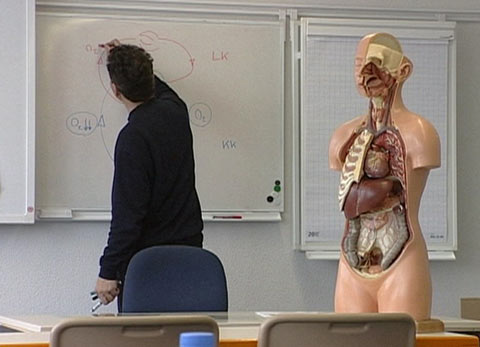 1. Welches sind die sogenannten Grundinstrumente?2. Was ist beim Assistieren wichtig?3. Welche Kriterien beachtet Dr. Gut bei der Auswahl seiner Lehrtöchter?4. Was wiederholen die Dentalassistentinnen mit Fachlehrer Dario Sclabas für die LAP?5. Was heisst Desmodont, was Pulpa?6. Warum ist Zahnprophylaxe Lindas Lieblingsarbeit?7. Wie oft sollte man sich die Zähne röntgen lassen?8. Wie geht Linda beim Abwasch vor?9. Welche Arbeiten erledigt Linda im Büro?10. Wie würde dir dieser Beruf gefallen?11. Wie viel verdient Linda im zweiten Lehrjahr?1. Welches sind die sogenannten Grundinstrumente?2. Was ist beim Assistieren wichtig?3. Welche Kriterien beachtet Dr. Gut bei der Auswahl seiner Lehrtöchter?4. Was wiederholen die Dentalassistentinnen mit Fachlehrer Dario Sclabas für die LAP?5. Was heisst Desmodont, was Pulpa?6. Warum ist Zahnprophylaxe Lindas Lieblingsarbeit?7. Wie oft sollte man sich die Zähne röntgen lassen?8. Wie geht Linda beim Abwasch vor?9. Welche Arbeiten erledigt Linda im Büro?10. Wie würde dir dieser Beruf gefallen?11. Wie viel verdient Linda im zweiten Lehrjahr?1. Welches sind die sogenannten Grundinstrumente?2. Was ist beim Assistieren wichtig?3. Welche Kriterien beachtet Dr. Gut bei der Auswahl seiner Lehrtöchter?4. Was wiederholen die Dentalassistentinnen mit Fachlehrer Dario Sclabas für die LAP?5. Was heisst Desmodont, was Pulpa?6. Warum ist Zahnprophylaxe Lindas Lieblingsarbeit?7. Wie oft sollte man sich die Zähne röntgen lassen?8. Wie geht Linda beim Abwasch vor?9. Welche Arbeiten erledigt Linda im Büro?10. Wie würde dir dieser Beruf gefallen?11. Wie viel verdient Linda im zweiten Lehrjahr?1. Welches sind die sogenannten Grundinstrumente?2. Was ist beim Assistieren wichtig?3. Welche Kriterien beachtet Dr. Gut bei der Auswahl seiner Lehrtöchter?4. Was wiederholen die Dentalassistentinnen mit Fachlehrer Dario Sclabas für die LAP?5. Was heisst Desmodont, was Pulpa?6. Warum ist Zahnprophylaxe Lindas Lieblingsarbeit?7. Wie oft sollte man sich die Zähne röntgen lassen?8. Wie geht Linda beim Abwasch vor?9. Welche Arbeiten erledigt Linda im Büro?10. Wie würde dir dieser Beruf gefallen?11. Wie viel verdient Linda im zweiten Lehrjahr?1. Welches sind die sogenannten Grundinstrumente?2. Was ist beim Assistieren wichtig?3. Welche Kriterien beachtet Dr. Gut bei der Auswahl seiner Lehrtöchter?4. Was wiederholen die Dentalassistentinnen mit Fachlehrer Dario Sclabas für die LAP?5. Was heisst Desmodont, was Pulpa?6. Warum ist Zahnprophylaxe Lindas Lieblingsarbeit?7. Wie oft sollte man sich die Zähne röntgen lassen?8. Wie geht Linda beim Abwasch vor?9. Welche Arbeiten erledigt Linda im Büro?10. Wie würde dir dieser Beruf gefallen?11. Wie viel verdient Linda im zweiten Lehrjahr?1. Welches sind die sogenannten Grundinstrumente?2. Was ist beim Assistieren wichtig?3. Welche Kriterien beachtet Dr. Gut bei der Auswahl seiner Lehrtöchter?4. Was wiederholen die Dentalassistentinnen mit Fachlehrer Dario Sclabas für die LAP?5. Was heisst Desmodont, was Pulpa?6. Warum ist Zahnprophylaxe Lindas Lieblingsarbeit?7. Wie oft sollte man sich die Zähne röntgen lassen?8. Wie geht Linda beim Abwasch vor?9. Welche Arbeiten erledigt Linda im Büro?10. Wie würde dir dieser Beruf gefallen?11. Wie viel verdient Linda im zweiten Lehrjahr?1. Welches sind die sogenannten Grundinstrumente?2. Was ist beim Assistieren wichtig?3. Welche Kriterien beachtet Dr. Gut bei der Auswahl seiner Lehrtöchter?4. Was wiederholen die Dentalassistentinnen mit Fachlehrer Dario Sclabas für die LAP?5. Was heisst Desmodont, was Pulpa?6. Warum ist Zahnprophylaxe Lindas Lieblingsarbeit?7. Wie oft sollte man sich die Zähne röntgen lassen?8. Wie geht Linda beim Abwasch vor?9. Welche Arbeiten erledigt Linda im Büro?10. Wie würde dir dieser Beruf gefallen?11. Wie viel verdient Linda im zweiten Lehrjahr?1. Welches sind die sogenannten Grundinstrumente?2. Was ist beim Assistieren wichtig?3. Welche Kriterien beachtet Dr. Gut bei der Auswahl seiner Lehrtöchter?4. Was wiederholen die Dentalassistentinnen mit Fachlehrer Dario Sclabas für die LAP?5. Was heisst Desmodont, was Pulpa?6. Warum ist Zahnprophylaxe Lindas Lieblingsarbeit?7. Wie oft sollte man sich die Zähne röntgen lassen?8. Wie geht Linda beim Abwasch vor?9. Welche Arbeiten erledigt Linda im Büro?10. Wie würde dir dieser Beruf gefallen?11. Wie viel verdient Linda im zweiten Lehrjahr?1. Welches sind die sogenannten Grundinstrumente?2. Was ist beim Assistieren wichtig?3. Welche Kriterien beachtet Dr. Gut bei der Auswahl seiner Lehrtöchter?4. Was wiederholen die Dentalassistentinnen mit Fachlehrer Dario Sclabas für die LAP?5. Was heisst Desmodont, was Pulpa?6. Warum ist Zahnprophylaxe Lindas Lieblingsarbeit?7. Wie oft sollte man sich die Zähne röntgen lassen?8. Wie geht Linda beim Abwasch vor?9. Welche Arbeiten erledigt Linda im Büro?10. Wie würde dir dieser Beruf gefallen?11. Wie viel verdient Linda im zweiten Lehrjahr?1. Welches sind die sogenannten Grundinstrumente?2. Was ist beim Assistieren wichtig?3. Welche Kriterien beachtet Dr. Gut bei der Auswahl seiner Lehrtöchter?4. Was wiederholen die Dentalassistentinnen mit Fachlehrer Dario Sclabas für die LAP?5. Was heisst Desmodont, was Pulpa?6. Warum ist Zahnprophylaxe Lindas Lieblingsarbeit?7. Wie oft sollte man sich die Zähne röntgen lassen?8. Wie geht Linda beim Abwasch vor?9. Welche Arbeiten erledigt Linda im Büro?10. Wie würde dir dieser Beruf gefallen?11. Wie viel verdient Linda im zweiten Lehrjahr?1. Welches sind die sogenannten Grundinstrumente?2. Was ist beim Assistieren wichtig?3. Welche Kriterien beachtet Dr. Gut bei der Auswahl seiner Lehrtöchter?4. Was wiederholen die Dentalassistentinnen mit Fachlehrer Dario Sclabas für die LAP?5. Was heisst Desmodont, was Pulpa?6. Warum ist Zahnprophylaxe Lindas Lieblingsarbeit?7. Wie oft sollte man sich die Zähne röntgen lassen?8. Wie geht Linda beim Abwasch vor?9. Welche Arbeiten erledigt Linda im Büro?10. Wie würde dir dieser Beruf gefallen?11. Wie viel verdient Linda im zweiten Lehrjahr?1. Welches sind die sogenannten Grundinstrumente?2. Was ist beim Assistieren wichtig?3. Welche Kriterien beachtet Dr. Gut bei der Auswahl seiner Lehrtöchter?4. Was wiederholen die Dentalassistentinnen mit Fachlehrer Dario Sclabas für die LAP?5. Was heisst Desmodont, was Pulpa?6. Warum ist Zahnprophylaxe Lindas Lieblingsarbeit?7. Wie oft sollte man sich die Zähne röntgen lassen?8. Wie geht Linda beim Abwasch vor?9. Welche Arbeiten erledigt Linda im Büro?10. Wie würde dir dieser Beruf gefallen?11. Wie viel verdient Linda im zweiten Lehrjahr?1. Welches sind die sogenannten Grundinstrumente?2. Was ist beim Assistieren wichtig?3. Welche Kriterien beachtet Dr. Gut bei der Auswahl seiner Lehrtöchter?4. Was wiederholen die Dentalassistentinnen mit Fachlehrer Dario Sclabas für die LAP?5. Was heisst Desmodont, was Pulpa?6. Warum ist Zahnprophylaxe Lindas Lieblingsarbeit?7. Wie oft sollte man sich die Zähne röntgen lassen?8. Wie geht Linda beim Abwasch vor?9. Welche Arbeiten erledigt Linda im Büro?10. Wie würde dir dieser Beruf gefallen?11. Wie viel verdient Linda im zweiten Lehrjahr?1. Welches sind die sogenannten Grundinstrumente?2. Was ist beim Assistieren wichtig?3. Welche Kriterien beachtet Dr. Gut bei der Auswahl seiner Lehrtöchter?4. Was wiederholen die Dentalassistentinnen mit Fachlehrer Dario Sclabas für die LAP?5. Was heisst Desmodont, was Pulpa?6. Warum ist Zahnprophylaxe Lindas Lieblingsarbeit?7. Wie oft sollte man sich die Zähne röntgen lassen?8. Wie geht Linda beim Abwasch vor?9. Welche Arbeiten erledigt Linda im Büro?10. Wie würde dir dieser Beruf gefallen?11. Wie viel verdient Linda im zweiten Lehrjahr?1. Welches sind die sogenannten Grundinstrumente?2. Was ist beim Assistieren wichtig?3. Welche Kriterien beachtet Dr. Gut bei der Auswahl seiner Lehrtöchter?4. Was wiederholen die Dentalassistentinnen mit Fachlehrer Dario Sclabas für die LAP?5. Was heisst Desmodont, was Pulpa?6. Warum ist Zahnprophylaxe Lindas Lieblingsarbeit?7. Wie oft sollte man sich die Zähne röntgen lassen?8. Wie geht Linda beim Abwasch vor?9. Welche Arbeiten erledigt Linda im Büro?10. Wie würde dir dieser Beruf gefallen?11. Wie viel verdient Linda im zweiten Lehrjahr?1. Welches sind die sogenannten Grundinstrumente?2. Was ist beim Assistieren wichtig?3. Welche Kriterien beachtet Dr. Gut bei der Auswahl seiner Lehrtöchter?4. Was wiederholen die Dentalassistentinnen mit Fachlehrer Dario Sclabas für die LAP?5. Was heisst Desmodont, was Pulpa?6. Warum ist Zahnprophylaxe Lindas Lieblingsarbeit?7. Wie oft sollte man sich die Zähne röntgen lassen?8. Wie geht Linda beim Abwasch vor?9. Welche Arbeiten erledigt Linda im Büro?10. Wie würde dir dieser Beruf gefallen?11. Wie viel verdient Linda im zweiten Lehrjahr?1. Welches sind die sogenannten Grundinstrumente?2. Was ist beim Assistieren wichtig?3. Welche Kriterien beachtet Dr. Gut bei der Auswahl seiner Lehrtöchter?4. Was wiederholen die Dentalassistentinnen mit Fachlehrer Dario Sclabas für die LAP?5. Was heisst Desmodont, was Pulpa?6. Warum ist Zahnprophylaxe Lindas Lieblingsarbeit?7. Wie oft sollte man sich die Zähne röntgen lassen?8. Wie geht Linda beim Abwasch vor?9. Welche Arbeiten erledigt Linda im Büro?10. Wie würde dir dieser Beruf gefallen?11. Wie viel verdient Linda im zweiten Lehrjahr?1. Welches sind die sogenannten Grundinstrumente?2. Was ist beim Assistieren wichtig?3. Welche Kriterien beachtet Dr. Gut bei der Auswahl seiner Lehrtöchter?4. Was wiederholen die Dentalassistentinnen mit Fachlehrer Dario Sclabas für die LAP?5. Was heisst Desmodont, was Pulpa?6. Warum ist Zahnprophylaxe Lindas Lieblingsarbeit?7. Wie oft sollte man sich die Zähne röntgen lassen?8. Wie geht Linda beim Abwasch vor?9. Welche Arbeiten erledigt Linda im Büro?10. Wie würde dir dieser Beruf gefallen?11. Wie viel verdient Linda im zweiten Lehrjahr?1. Welches sind die sogenannten Grundinstrumente?2. Was ist beim Assistieren wichtig?3. Welche Kriterien beachtet Dr. Gut bei der Auswahl seiner Lehrtöchter?4. Was wiederholen die Dentalassistentinnen mit Fachlehrer Dario Sclabas für die LAP?5. Was heisst Desmodont, was Pulpa?6. Warum ist Zahnprophylaxe Lindas Lieblingsarbeit?7. Wie oft sollte man sich die Zähne röntgen lassen?8. Wie geht Linda beim Abwasch vor?9. Welche Arbeiten erledigt Linda im Büro?10. Wie würde dir dieser Beruf gefallen?11. Wie viel verdient Linda im zweiten Lehrjahr?1. Welches sind die sogenannten Grundinstrumente?2. Was ist beim Assistieren wichtig?3. Welche Kriterien beachtet Dr. Gut bei der Auswahl seiner Lehrtöchter?4. Was wiederholen die Dentalassistentinnen mit Fachlehrer Dario Sclabas für die LAP?5. Was heisst Desmodont, was Pulpa?6. Warum ist Zahnprophylaxe Lindas Lieblingsarbeit?7. Wie oft sollte man sich die Zähne röntgen lassen?8. Wie geht Linda beim Abwasch vor?9. Welche Arbeiten erledigt Linda im Büro?10. Wie würde dir dieser Beruf gefallen?11. Wie viel verdient Linda im zweiten Lehrjahr?1. Welches sind die sogenannten Grundinstrumente?2. Was ist beim Assistieren wichtig?3. Welche Kriterien beachtet Dr. Gut bei der Auswahl seiner Lehrtöchter?4. Was wiederholen die Dentalassistentinnen mit Fachlehrer Dario Sclabas für die LAP?5. Was heisst Desmodont, was Pulpa?6. Warum ist Zahnprophylaxe Lindas Lieblingsarbeit?7. Wie oft sollte man sich die Zähne röntgen lassen?8. Wie geht Linda beim Abwasch vor?9. Welche Arbeiten erledigt Linda im Büro?10. Wie würde dir dieser Beruf gefallen?11. Wie viel verdient Linda im zweiten Lehrjahr?1. Welches sind die sogenannten Grundinstrumente?2. Was ist beim Assistieren wichtig?3. Welche Kriterien beachtet Dr. Gut bei der Auswahl seiner Lehrtöchter?4. Was wiederholen die Dentalassistentinnen mit Fachlehrer Dario Sclabas für die LAP?5. Was heisst Desmodont, was Pulpa?6. Warum ist Zahnprophylaxe Lindas Lieblingsarbeit?7. Wie oft sollte man sich die Zähne röntgen lassen?8. Wie geht Linda beim Abwasch vor?9. Welche Arbeiten erledigt Linda im Büro?10. Wie würde dir dieser Beruf gefallen?11. Wie viel verdient Linda im zweiten Lehrjahr?1. Welches sind die sogenannten Grundinstrumente?2. Was ist beim Assistieren wichtig?3. Welche Kriterien beachtet Dr. Gut bei der Auswahl seiner Lehrtöchter?4. Was wiederholen die Dentalassistentinnen mit Fachlehrer Dario Sclabas für die LAP?5. Was heisst Desmodont, was Pulpa?6. Warum ist Zahnprophylaxe Lindas Lieblingsarbeit?7. Wie oft sollte man sich die Zähne röntgen lassen?8. Wie geht Linda beim Abwasch vor?9. Welche Arbeiten erledigt Linda im Büro?10. Wie würde dir dieser Beruf gefallen?11. Wie viel verdient Linda im zweiten Lehrjahr?1. Welches sind die sogenannten Grundinstrumente?2. Was ist beim Assistieren wichtig?3. Welche Kriterien beachtet Dr. Gut bei der Auswahl seiner Lehrtöchter?4. Was wiederholen die Dentalassistentinnen mit Fachlehrer Dario Sclabas für die LAP?5. Was heisst Desmodont, was Pulpa?6. Warum ist Zahnprophylaxe Lindas Lieblingsarbeit?7. Wie oft sollte man sich die Zähne röntgen lassen?8. Wie geht Linda beim Abwasch vor?9. Welche Arbeiten erledigt Linda im Büro?10. Wie würde dir dieser Beruf gefallen?11. Wie viel verdient Linda im zweiten Lehrjahr?1. Welches sind die sogenannten Grundinstrumente?2. Was ist beim Assistieren wichtig?3. Welche Kriterien beachtet Dr. Gut bei der Auswahl seiner Lehrtöchter?4. Was wiederholen die Dentalassistentinnen mit Fachlehrer Dario Sclabas für die LAP?5. Was heisst Desmodont, was Pulpa?6. Warum ist Zahnprophylaxe Lindas Lieblingsarbeit?7. Wie oft sollte man sich die Zähne röntgen lassen?8. Wie geht Linda beim Abwasch vor?9. Welche Arbeiten erledigt Linda im Büro?10. Wie würde dir dieser Beruf gefallen?11. Wie viel verdient Linda im zweiten Lehrjahr?1. Welches sind die sogenannten Grundinstrumente?2. Was ist beim Assistieren wichtig?3. Welche Kriterien beachtet Dr. Gut bei der Auswahl seiner Lehrtöchter?4. Was wiederholen die Dentalassistentinnen mit Fachlehrer Dario Sclabas für die LAP?5. Was heisst Desmodont, was Pulpa?6. Warum ist Zahnprophylaxe Lindas Lieblingsarbeit?7. Wie oft sollte man sich die Zähne röntgen lassen?8. Wie geht Linda beim Abwasch vor?9. Welche Arbeiten erledigt Linda im Büro?10. Wie würde dir dieser Beruf gefallen?11. Wie viel verdient Linda im zweiten Lehrjahr?1. Welches sind die sogenannten Grundinstrumente?2. Was ist beim Assistieren wichtig?3. Welche Kriterien beachtet Dr. Gut bei der Auswahl seiner Lehrtöchter?4. Was wiederholen die Dentalassistentinnen mit Fachlehrer Dario Sclabas für die LAP?5. Was heisst Desmodont, was Pulpa?6. Warum ist Zahnprophylaxe Lindas Lieblingsarbeit?7. Wie oft sollte man sich die Zähne röntgen lassen?8. Wie geht Linda beim Abwasch vor?9. Welche Arbeiten erledigt Linda im Büro?10. Wie würde dir dieser Beruf gefallen?11. Wie viel verdient Linda im zweiten Lehrjahr?1. Welches sind die sogenannten Grundinstrumente?2. Was ist beim Assistieren wichtig?3. Welche Kriterien beachtet Dr. Gut bei der Auswahl seiner Lehrtöchter?4. Was wiederholen die Dentalassistentinnen mit Fachlehrer Dario Sclabas für die LAP?5. Was heisst Desmodont, was Pulpa?6. Warum ist Zahnprophylaxe Lindas Lieblingsarbeit?7. Wie oft sollte man sich die Zähne röntgen lassen?8. Wie geht Linda beim Abwasch vor?9. Welche Arbeiten erledigt Linda im Büro?10. Wie würde dir dieser Beruf gefallen?11. Wie viel verdient Linda im zweiten Lehrjahr?1. Welches sind die sogenannten Grundinstrumente?2. Was ist beim Assistieren wichtig?3. Welche Kriterien beachtet Dr. Gut bei der Auswahl seiner Lehrtöchter?4. Was wiederholen die Dentalassistentinnen mit Fachlehrer Dario Sclabas für die LAP?5. Was heisst Desmodont, was Pulpa?6. Warum ist Zahnprophylaxe Lindas Lieblingsarbeit?7. Wie oft sollte man sich die Zähne röntgen lassen?8. Wie geht Linda beim Abwasch vor?9. Welche Arbeiten erledigt Linda im Büro?10. Wie würde dir dieser Beruf gefallen?11. Wie viel verdient Linda im zweiten Lehrjahr?1. Welches sind die sogenannten Grundinstrumente?2. Was ist beim Assistieren wichtig?3. Welche Kriterien beachtet Dr. Gut bei der Auswahl seiner Lehrtöchter?4. Was wiederholen die Dentalassistentinnen mit Fachlehrer Dario Sclabas für die LAP?5. Was heisst Desmodont, was Pulpa?6. Warum ist Zahnprophylaxe Lindas Lieblingsarbeit?7. Wie oft sollte man sich die Zähne röntgen lassen?8. Wie geht Linda beim Abwasch vor?9. Welche Arbeiten erledigt Linda im Büro?10. Wie würde dir dieser Beruf gefallen?11. Wie viel verdient Linda im zweiten Lehrjahr?1. Welches sind die sogenannten Grundinstrumente?2. Was ist beim Assistieren wichtig?3. Welche Kriterien beachtet Dr. Gut bei der Auswahl seiner Lehrtöchter?4. Was wiederholen die Dentalassistentinnen mit Fachlehrer Dario Sclabas für die LAP?5. Was heisst Desmodont, was Pulpa?6. Warum ist Zahnprophylaxe Lindas Lieblingsarbeit?7. Wie oft sollte man sich die Zähne röntgen lassen?8. Wie geht Linda beim Abwasch vor?9. Welche Arbeiten erledigt Linda im Büro?10. Wie würde dir dieser Beruf gefallen?11. Wie viel verdient Linda im zweiten Lehrjahr?1. Welches sind die sogenannten Grundinstrumente?2. Was ist beim Assistieren wichtig?3. Welche Kriterien beachtet Dr. Gut bei der Auswahl seiner Lehrtöchter?4. Was wiederholen die Dentalassistentinnen mit Fachlehrer Dario Sclabas für die LAP?5. Was heisst Desmodont, was Pulpa?6. Warum ist Zahnprophylaxe Lindas Lieblingsarbeit?7. Wie oft sollte man sich die Zähne röntgen lassen?8. Wie geht Linda beim Abwasch vor?9. Welche Arbeiten erledigt Linda im Büro?10. Wie würde dir dieser Beruf gefallen?11. Wie viel verdient Linda im zweiten Lehrjahr?1. Welches sind die sogenannten Grundinstrumente?2. Was ist beim Assistieren wichtig?3. Welche Kriterien beachtet Dr. Gut bei der Auswahl seiner Lehrtöchter?4. Was wiederholen die Dentalassistentinnen mit Fachlehrer Dario Sclabas für die LAP?5. Was heisst Desmodont, was Pulpa?6. Warum ist Zahnprophylaxe Lindas Lieblingsarbeit?7. Wie oft sollte man sich die Zähne röntgen lassen?8. Wie geht Linda beim Abwasch vor?9. Welche Arbeiten erledigt Linda im Büro?10. Wie würde dir dieser Beruf gefallen?11. Wie viel verdient Linda im zweiten Lehrjahr?1. Welches sind die sogenannten Grundinstrumente?2. Was ist beim Assistieren wichtig?3. Welche Kriterien beachtet Dr. Gut bei der Auswahl seiner Lehrtöchter?4. Was wiederholen die Dentalassistentinnen mit Fachlehrer Dario Sclabas für die LAP?5. Was heisst Desmodont, was Pulpa?6. Warum ist Zahnprophylaxe Lindas Lieblingsarbeit?7. Wie oft sollte man sich die Zähne röntgen lassen?8. Wie geht Linda beim Abwasch vor?9. Welche Arbeiten erledigt Linda im Büro?10. Wie würde dir dieser Beruf gefallen?11. Wie viel verdient Linda im zweiten Lehrjahr?1. Welches sind die sogenannten Grundinstrumente?2. Was ist beim Assistieren wichtig?3. Welche Kriterien beachtet Dr. Gut bei der Auswahl seiner Lehrtöchter?4. Was wiederholen die Dentalassistentinnen mit Fachlehrer Dario Sclabas für die LAP?5. Was heisst Desmodont, was Pulpa?6. Warum ist Zahnprophylaxe Lindas Lieblingsarbeit?7. Wie oft sollte man sich die Zähne röntgen lassen?8. Wie geht Linda beim Abwasch vor?9. Welche Arbeiten erledigt Linda im Büro?10. Wie würde dir dieser Beruf gefallen?11. Wie viel verdient Linda im zweiten Lehrjahr?1. Welches sind die sogenannten Grundinstrumente?2. Was ist beim Assistieren wichtig?3. Welche Kriterien beachtet Dr. Gut bei der Auswahl seiner Lehrtöchter?4. Was wiederholen die Dentalassistentinnen mit Fachlehrer Dario Sclabas für die LAP?5. Was heisst Desmodont, was Pulpa?6. Warum ist Zahnprophylaxe Lindas Lieblingsarbeit?7. Wie oft sollte man sich die Zähne röntgen lassen?8. Wie geht Linda beim Abwasch vor?9. Welche Arbeiten erledigt Linda im Büro?10. Wie würde dir dieser Beruf gefallen?11. Wie viel verdient Linda im zweiten Lehrjahr?1. Welches sind die sogenannten Grundinstrumente?2. Was ist beim Assistieren wichtig?3. Welche Kriterien beachtet Dr. Gut bei der Auswahl seiner Lehrtöchter?4. Was wiederholen die Dentalassistentinnen mit Fachlehrer Dario Sclabas für die LAP?5. Was heisst Desmodont, was Pulpa?6. Warum ist Zahnprophylaxe Lindas Lieblingsarbeit?7. Wie oft sollte man sich die Zähne röntgen lassen?8. Wie geht Linda beim Abwasch vor?9. Welche Arbeiten erledigt Linda im Büro?10. Wie würde dir dieser Beruf gefallen?11. Wie viel verdient Linda im zweiten Lehrjahr?1. Welches sind die sogenannten Grundinstrumente?2. Was ist beim Assistieren wichtig?3. Welche Kriterien beachtet Dr. Gut bei der Auswahl seiner Lehrtöchter?4. Was wiederholen die Dentalassistentinnen mit Fachlehrer Dario Sclabas für die LAP?5. Was heisst Desmodont, was Pulpa?6. Warum ist Zahnprophylaxe Lindas Lieblingsarbeit?7. Wie oft sollte man sich die Zähne röntgen lassen?8. Wie geht Linda beim Abwasch vor?9. Welche Arbeiten erledigt Linda im Büro?10. Wie würde dir dieser Beruf gefallen?11. Wie viel verdient Linda im zweiten Lehrjahr?1. Welches sind die sogenannten Grundinstrumente?2. Was ist beim Assistieren wichtig?3. Welche Kriterien beachtet Dr. Gut bei der Auswahl seiner Lehrtöchter?4. Was wiederholen die Dentalassistentinnen mit Fachlehrer Dario Sclabas für die LAP?5. Was heisst Desmodont, was Pulpa?6. Warum ist Zahnprophylaxe Lindas Lieblingsarbeit?7. Wie oft sollte man sich die Zähne röntgen lassen?8. Wie geht Linda beim Abwasch vor?9. Welche Arbeiten erledigt Linda im Büro?10. Wie würde dir dieser Beruf gefallen?11. Wie viel verdient Linda im zweiten Lehrjahr?1. Welches sind die sogenannten Grundinstrumente?2. Was ist beim Assistieren wichtig?3. Welche Kriterien beachtet Dr. Gut bei der Auswahl seiner Lehrtöchter?4. Was wiederholen die Dentalassistentinnen mit Fachlehrer Dario Sclabas für die LAP?5. Was heisst Desmodont, was Pulpa?6. Warum ist Zahnprophylaxe Lindas Lieblingsarbeit?7. Wie oft sollte man sich die Zähne röntgen lassen?8. Wie geht Linda beim Abwasch vor?9. Welche Arbeiten erledigt Linda im Büro?10. Wie würde dir dieser Beruf gefallen?11. Wie viel verdient Linda im zweiten Lehrjahr?1. Welches sind die sogenannten Grundinstrumente?2. Was ist beim Assistieren wichtig?3. Welche Kriterien beachtet Dr. Gut bei der Auswahl seiner Lehrtöchter?4. Was wiederholen die Dentalassistentinnen mit Fachlehrer Dario Sclabas für die LAP?5. Was heisst Desmodont, was Pulpa?6. Warum ist Zahnprophylaxe Lindas Lieblingsarbeit?7. Wie oft sollte man sich die Zähne röntgen lassen?8. Wie geht Linda beim Abwasch vor?9. Welche Arbeiten erledigt Linda im Büro?10. Wie würde dir dieser Beruf gefallen?11. Wie viel verdient Linda im zweiten Lehrjahr?1. Welches sind die sogenannten Grundinstrumente?2. Was ist beim Assistieren wichtig?3. Welche Kriterien beachtet Dr. Gut bei der Auswahl seiner Lehrtöchter?4. Was wiederholen die Dentalassistentinnen mit Fachlehrer Dario Sclabas für die LAP?5. Was heisst Desmodont, was Pulpa?6. Warum ist Zahnprophylaxe Lindas Lieblingsarbeit?7. Wie oft sollte man sich die Zähne röntgen lassen?8. Wie geht Linda beim Abwasch vor?9. Welche Arbeiten erledigt Linda im Büro?10. Wie würde dir dieser Beruf gefallen?11. Wie viel verdient Linda im zweiten Lehrjahr?1. Welches sind die sogenannten Grundinstrumente?2. Was ist beim Assistieren wichtig?3. Welche Kriterien beachtet Dr. Gut bei der Auswahl seiner Lehrtöchter?4. Was wiederholen die Dentalassistentinnen mit Fachlehrer Dario Sclabas für die LAP?5. Was heisst Desmodont, was Pulpa?6. Warum ist Zahnprophylaxe Lindas Lieblingsarbeit?7. Wie oft sollte man sich die Zähne röntgen lassen?8. Wie geht Linda beim Abwasch vor?9. Welche Arbeiten erledigt Linda im Büro?10. Wie würde dir dieser Beruf gefallen?11. Wie viel verdient Linda im zweiten Lehrjahr?1. Welches sind die sogenannten Grundinstrumente?2. Was ist beim Assistieren wichtig?3. Welche Kriterien beachtet Dr. Gut bei der Auswahl seiner Lehrtöchter?4. Was wiederholen die Dentalassistentinnen mit Fachlehrer Dario Sclabas für die LAP?5. Was heisst Desmodont, was Pulpa?6. Warum ist Zahnprophylaxe Lindas Lieblingsarbeit?7. Wie oft sollte man sich die Zähne röntgen lassen?8. Wie geht Linda beim Abwasch vor?9. Welche Arbeiten erledigt Linda im Büro?10. Wie würde dir dieser Beruf gefallen?11. Wie viel verdient Linda im zweiten Lehrjahr?1. Welches sind die sogenannten Grundinstrumente?2. Was ist beim Assistieren wichtig?3. Welche Kriterien beachtet Dr. Gut bei der Auswahl seiner Lehrtöchter?4. Was wiederholen die Dentalassistentinnen mit Fachlehrer Dario Sclabas für die LAP?5. Was heisst Desmodont, was Pulpa?6. Warum ist Zahnprophylaxe Lindas Lieblingsarbeit?7. Wie oft sollte man sich die Zähne röntgen lassen?8. Wie geht Linda beim Abwasch vor?9. Welche Arbeiten erledigt Linda im Büro?10. Wie würde dir dieser Beruf gefallen?11. Wie viel verdient Linda im zweiten Lehrjahr?1. Welches sind die sogenannten Grundinstrumente?2. Was ist beim Assistieren wichtig?3. Welche Kriterien beachtet Dr. Gut bei der Auswahl seiner Lehrtöchter?4. Was wiederholen die Dentalassistentinnen mit Fachlehrer Dario Sclabas für die LAP?5. Was heisst Desmodont, was Pulpa?6. Warum ist Zahnprophylaxe Lindas Lieblingsarbeit?7. Wie oft sollte man sich die Zähne röntgen lassen?8. Wie geht Linda beim Abwasch vor?9. Welche Arbeiten erledigt Linda im Büro?10. Wie würde dir dieser Beruf gefallen?11. Wie viel verdient Linda im zweiten Lehrjahr?1. Welches sind die sogenannten Grundinstrumente?2. Was ist beim Assistieren wichtig?3. Welche Kriterien beachtet Dr. Gut bei der Auswahl seiner Lehrtöchter?4. Was wiederholen die Dentalassistentinnen mit Fachlehrer Dario Sclabas für die LAP?5. Was heisst Desmodont, was Pulpa?6. Warum ist Zahnprophylaxe Lindas Lieblingsarbeit?7. Wie oft sollte man sich die Zähne röntgen lassen?8. Wie geht Linda beim Abwasch vor?9. Welche Arbeiten erledigt Linda im Büro?10. Wie würde dir dieser Beruf gefallen?11. Wie viel verdient Linda im zweiten Lehrjahr?1. Welches sind die sogenannten Grundinstrumente?2. Was ist beim Assistieren wichtig?3. Welche Kriterien beachtet Dr. Gut bei der Auswahl seiner Lehrtöchter?4. Was wiederholen die Dentalassistentinnen mit Fachlehrer Dario Sclabas für die LAP?5. Was heisst Desmodont, was Pulpa?6. Warum ist Zahnprophylaxe Lindas Lieblingsarbeit?7. Wie oft sollte man sich die Zähne röntgen lassen?8. Wie geht Linda beim Abwasch vor?9. Welche Arbeiten erledigt Linda im Büro?10. Wie würde dir dieser Beruf gefallen?11. Wie viel verdient Linda im zweiten Lehrjahr?1. Welches sind die sogenannten Grundinstrumente?2. Was ist beim Assistieren wichtig?3. Welche Kriterien beachtet Dr. Gut bei der Auswahl seiner Lehrtöchter?4. Was wiederholen die Dentalassistentinnen mit Fachlehrer Dario Sclabas für die LAP?5. Was heisst Desmodont, was Pulpa?6. Warum ist Zahnprophylaxe Lindas Lieblingsarbeit?7. Wie oft sollte man sich die Zähne röntgen lassen?8. Wie geht Linda beim Abwasch vor?9. Welche Arbeiten erledigt Linda im Büro?10. Wie würde dir dieser Beruf gefallen?11. Wie viel verdient Linda im zweiten Lehrjahr?1. Welches sind die sogenannten Grundinstrumente?2. Was ist beim Assistieren wichtig?3. Welche Kriterien beachtet Dr. Gut bei der Auswahl seiner Lehrtöchter?4. Was wiederholen die Dentalassistentinnen mit Fachlehrer Dario Sclabas für die LAP?5. Was heisst Desmodont, was Pulpa?6. Warum ist Zahnprophylaxe Lindas Lieblingsarbeit?7. Wie oft sollte man sich die Zähne röntgen lassen?8. Wie geht Linda beim Abwasch vor?9. Welche Arbeiten erledigt Linda im Büro?10. Wie würde dir dieser Beruf gefallen?11. Wie viel verdient Linda im zweiten Lehrjahr?1. Welches sind die sogenannten Grundinstrumente?2. Was ist beim Assistieren wichtig?3. Welche Kriterien beachtet Dr. Gut bei der Auswahl seiner Lehrtöchter?4. Was wiederholen die Dentalassistentinnen mit Fachlehrer Dario Sclabas für die LAP?5. Was heisst Desmodont, was Pulpa?6. Warum ist Zahnprophylaxe Lindas Lieblingsarbeit?7. Wie oft sollte man sich die Zähne röntgen lassen?8. Wie geht Linda beim Abwasch vor?9. Welche Arbeiten erledigt Linda im Büro?10. Wie würde dir dieser Beruf gefallen?11. Wie viel verdient Linda im zweiten Lehrjahr?1. Welches sind die sogenannten Grundinstrumente?2. Was ist beim Assistieren wichtig?3. Welche Kriterien beachtet Dr. Gut bei der Auswahl seiner Lehrtöchter?4. Was wiederholen die Dentalassistentinnen mit Fachlehrer Dario Sclabas für die LAP?5. Was heisst Desmodont, was Pulpa?6. Warum ist Zahnprophylaxe Lindas Lieblingsarbeit?7. Wie oft sollte man sich die Zähne röntgen lassen?8. Wie geht Linda beim Abwasch vor?9. Welche Arbeiten erledigt Linda im Büro?10. Wie würde dir dieser Beruf gefallen?11. Wie viel verdient Linda im zweiten Lehrjahr?1. Welches sind die sogenannten Grundinstrumente?2. Was ist beim Assistieren wichtig?3. Welche Kriterien beachtet Dr. Gut bei der Auswahl seiner Lehrtöchter?4. Was wiederholen die Dentalassistentinnen mit Fachlehrer Dario Sclabas für die LAP?5. Was heisst Desmodont, was Pulpa?6. Warum ist Zahnprophylaxe Lindas Lieblingsarbeit?7. Wie oft sollte man sich die Zähne röntgen lassen?8. Wie geht Linda beim Abwasch vor?9. Welche Arbeiten erledigt Linda im Büro?10. Wie würde dir dieser Beruf gefallen?11. Wie viel verdient Linda im zweiten Lehrjahr?1. Welches sind die sogenannten Grundinstrumente?2. Was ist beim Assistieren wichtig?3. Welche Kriterien beachtet Dr. Gut bei der Auswahl seiner Lehrtöchter?4. Was wiederholen die Dentalassistentinnen mit Fachlehrer Dario Sclabas für die LAP?5. Was heisst Desmodont, was Pulpa?6. Warum ist Zahnprophylaxe Lindas Lieblingsarbeit?7. Wie oft sollte man sich die Zähne röntgen lassen?8. Wie geht Linda beim Abwasch vor?9. Welche Arbeiten erledigt Linda im Büro?10. Wie würde dir dieser Beruf gefallen?11. Wie viel verdient Linda im zweiten Lehrjahr?1. Welches sind die sogenannten Grundinstrumente?2. Was ist beim Assistieren wichtig?3. Welche Kriterien beachtet Dr. Gut bei der Auswahl seiner Lehrtöchter?4. Was wiederholen die Dentalassistentinnen mit Fachlehrer Dario Sclabas für die LAP?5. Was heisst Desmodont, was Pulpa?6. Warum ist Zahnprophylaxe Lindas Lieblingsarbeit?7. Wie oft sollte man sich die Zähne röntgen lassen?8. Wie geht Linda beim Abwasch vor?9. Welche Arbeiten erledigt Linda im Büro?10. Wie würde dir dieser Beruf gefallen?11. Wie viel verdient Linda im zweiten Lehrjahr?1. Welches sind die sogenannten Grundinstrumente?2. Was ist beim Assistieren wichtig?3. Welche Kriterien beachtet Dr. Gut bei der Auswahl seiner Lehrtöchter?4. Was wiederholen die Dentalassistentinnen mit Fachlehrer Dario Sclabas für die LAP?5. Was heisst Desmodont, was Pulpa?6. Warum ist Zahnprophylaxe Lindas Lieblingsarbeit?7. Wie oft sollte man sich die Zähne röntgen lassen?8. Wie geht Linda beim Abwasch vor?9. Welche Arbeiten erledigt Linda im Büro?10. Wie würde dir dieser Beruf gefallen?11. Wie viel verdient Linda im zweiten Lehrjahr?1. Welches sind die sogenannten Grundinstrumente?2. Was ist beim Assistieren wichtig?3. Welche Kriterien beachtet Dr. Gut bei der Auswahl seiner Lehrtöchter?4. Was wiederholen die Dentalassistentinnen mit Fachlehrer Dario Sclabas für die LAP?5. Was heisst Desmodont, was Pulpa?6. Warum ist Zahnprophylaxe Lindas Lieblingsarbeit?7. Wie oft sollte man sich die Zähne röntgen lassen?8. Wie geht Linda beim Abwasch vor?9. Welche Arbeiten erledigt Linda im Büro?10. Wie würde dir dieser Beruf gefallen?11. Wie viel verdient Linda im zweiten Lehrjahr?1. Welches sind die sogenannten Grundinstrumente?2. Was ist beim Assistieren wichtig?3. Welche Kriterien beachtet Dr. Gut bei der Auswahl seiner Lehrtöchter?4. Was wiederholen die Dentalassistentinnen mit Fachlehrer Dario Sclabas für die LAP?5. Was heisst Desmodont, was Pulpa?6. Warum ist Zahnprophylaxe Lindas Lieblingsarbeit?7. Wie oft sollte man sich die Zähne röntgen lassen?8. Wie geht Linda beim Abwasch vor?9. Welche Arbeiten erledigt Linda im Büro?10. Wie würde dir dieser Beruf gefallen?11. Wie viel verdient Linda im zweiten Lehrjahr?1. Welches sind die sogenannten Grundinstrumente?2. Was ist beim Assistieren wichtig?3. Welche Kriterien beachtet Dr. Gut bei der Auswahl seiner Lehrtöchter?4. Was wiederholen die Dentalassistentinnen mit Fachlehrer Dario Sclabas für die LAP?5. Was heisst Desmodont, was Pulpa?6. Warum ist Zahnprophylaxe Lindas Lieblingsarbeit?7. Wie oft sollte man sich die Zähne röntgen lassen?8. Wie geht Linda beim Abwasch vor?9. Welche Arbeiten erledigt Linda im Büro?10. Wie würde dir dieser Beruf gefallen?11. Wie viel verdient Linda im zweiten Lehrjahr?1. Welches sind die sogenannten Grundinstrumente?2. Was ist beim Assistieren wichtig?3. Welche Kriterien beachtet Dr. Gut bei der Auswahl seiner Lehrtöchter?4. Was wiederholen die Dentalassistentinnen mit Fachlehrer Dario Sclabas für die LAP?5. Was heisst Desmodont, was Pulpa?6. Warum ist Zahnprophylaxe Lindas Lieblingsarbeit?7. Wie oft sollte man sich die Zähne röntgen lassen?8. Wie geht Linda beim Abwasch vor?9. Welche Arbeiten erledigt Linda im Büro?10. Wie würde dir dieser Beruf gefallen?11. Wie viel verdient Linda im zweiten Lehrjahr?1. Welches sind die sogenannten Grundinstrumente?2. Was ist beim Assistieren wichtig?3. Welche Kriterien beachtet Dr. Gut bei der Auswahl seiner Lehrtöchter?4. Was wiederholen die Dentalassistentinnen mit Fachlehrer Dario Sclabas für die LAP?5. Was heisst Desmodont, was Pulpa?6. Warum ist Zahnprophylaxe Lindas Lieblingsarbeit?7. Wie oft sollte man sich die Zähne röntgen lassen?8. Wie geht Linda beim Abwasch vor?9. Welche Arbeiten erledigt Linda im Büro?10. Wie würde dir dieser Beruf gefallen?11. Wie viel verdient Linda im zweiten Lehrjahr?1. Welches sind die sogenannten Grundinstrumente?2. Was ist beim Assistieren wichtig?3. Welche Kriterien beachtet Dr. Gut bei der Auswahl seiner Lehrtöchter?4. Was wiederholen die Dentalassistentinnen mit Fachlehrer Dario Sclabas für die LAP?5. Was heisst Desmodont, was Pulpa?6. Warum ist Zahnprophylaxe Lindas Lieblingsarbeit?7. Wie oft sollte man sich die Zähne röntgen lassen?8. Wie geht Linda beim Abwasch vor?9. Welche Arbeiten erledigt Linda im Büro?10. Wie würde dir dieser Beruf gefallen?11. Wie viel verdient Linda im zweiten Lehrjahr?1. Welches sind die sogenannten Grundinstrumente?2. Was ist beim Assistieren wichtig?3. Welche Kriterien beachtet Dr. Gut bei der Auswahl seiner Lehrtöchter?4. Was wiederholen die Dentalassistentinnen mit Fachlehrer Dario Sclabas für die LAP?5. Was heisst Desmodont, was Pulpa?6. Warum ist Zahnprophylaxe Lindas Lieblingsarbeit?7. Wie oft sollte man sich die Zähne röntgen lassen?8. Wie geht Linda beim Abwasch vor?9. Welche Arbeiten erledigt Linda im Büro?10. Wie würde dir dieser Beruf gefallen?11. Wie viel verdient Linda im zweiten Lehrjahr?1. Welches sind die sogenannten Grundinstrumente?2. Was ist beim Assistieren wichtig?3. Welche Kriterien beachtet Dr. Gut bei der Auswahl seiner Lehrtöchter?4. Was wiederholen die Dentalassistentinnen mit Fachlehrer Dario Sclabas für die LAP?5. Was heisst Desmodont, was Pulpa?6. Warum ist Zahnprophylaxe Lindas Lieblingsarbeit?7. Wie oft sollte man sich die Zähne röntgen lassen?8. Wie geht Linda beim Abwasch vor?9. Welche Arbeiten erledigt Linda im Büro?10. Wie würde dir dieser Beruf gefallen?11. Wie viel verdient Linda im zweiten Lehrjahr?1. Welches sind die sogenannten Grundinstrumente?2. Was ist beim Assistieren wichtig?3. Welche Kriterien beachtet Dr. Gut bei der Auswahl seiner Lehrtöchter?4. Was wiederholen die Dentalassistentinnen mit Fachlehrer Dario Sclabas für die LAP?5. Was heisst Desmodont, was Pulpa?6. Warum ist Zahnprophylaxe Lindas Lieblingsarbeit?7. Wie oft sollte man sich die Zähne röntgen lassen?8. Wie geht Linda beim Abwasch vor?9. Welche Arbeiten erledigt Linda im Büro?10. Wie würde dir dieser Beruf gefallen?11. Wie viel verdient Linda im zweiten Lehrjahr?1. Welches sind die sogenannten Grundinstrumente?2. Was ist beim Assistieren wichtig?3. Welche Kriterien beachtet Dr. Gut bei der Auswahl seiner Lehrtöchter?4. Was wiederholen die Dentalassistentinnen mit Fachlehrer Dario Sclabas für die LAP?5. Was heisst Desmodont, was Pulpa?6. Warum ist Zahnprophylaxe Lindas Lieblingsarbeit?7. Wie oft sollte man sich die Zähne röntgen lassen?8. Wie geht Linda beim Abwasch vor?9. Welche Arbeiten erledigt Linda im Büro?10. Wie würde dir dieser Beruf gefallen?11. Wie viel verdient Linda im zweiten Lehrjahr?1. Welches sind die sogenannten Grundinstrumente?2. Was ist beim Assistieren wichtig?3. Welche Kriterien beachtet Dr. Gut bei der Auswahl seiner Lehrtöchter?4. Was wiederholen die Dentalassistentinnen mit Fachlehrer Dario Sclabas für die LAP?5. Was heisst Desmodont, was Pulpa?6. Warum ist Zahnprophylaxe Lindas Lieblingsarbeit?7. Wie oft sollte man sich die Zähne röntgen lassen?8. Wie geht Linda beim Abwasch vor?9. Welche Arbeiten erledigt Linda im Büro?10. Wie würde dir dieser Beruf gefallen?11. Wie viel verdient Linda im zweiten Lehrjahr?1. Welches sind die sogenannten Grundinstrumente?2. Was ist beim Assistieren wichtig?3. Welche Kriterien beachtet Dr. Gut bei der Auswahl seiner Lehrtöchter?4. Was wiederholen die Dentalassistentinnen mit Fachlehrer Dario Sclabas für die LAP?5. Was heisst Desmodont, was Pulpa?6. Warum ist Zahnprophylaxe Lindas Lieblingsarbeit?7. Wie oft sollte man sich die Zähne röntgen lassen?8. Wie geht Linda beim Abwasch vor?9. Welche Arbeiten erledigt Linda im Büro?10. Wie würde dir dieser Beruf gefallen?11. Wie viel verdient Linda im zweiten Lehrjahr?1. Welches sind die sogenannten Grundinstrumente?2. Was ist beim Assistieren wichtig?3. Welche Kriterien beachtet Dr. Gut bei der Auswahl seiner Lehrtöchter?4. Was wiederholen die Dentalassistentinnen mit Fachlehrer Dario Sclabas für die LAP?5. Was heisst Desmodont, was Pulpa?6. Warum ist Zahnprophylaxe Lindas Lieblingsarbeit?7. Wie oft sollte man sich die Zähne röntgen lassen?8. Wie geht Linda beim Abwasch vor?9. Welche Arbeiten erledigt Linda im Büro?10. Wie würde dir dieser Beruf gefallen?11. Wie viel verdient Linda im zweiten Lehrjahr?1. Welches sind die sogenannten Grundinstrumente?2. Was ist beim Assistieren wichtig?3. Welche Kriterien beachtet Dr. Gut bei der Auswahl seiner Lehrtöchter?4. Was wiederholen die Dentalassistentinnen mit Fachlehrer Dario Sclabas für die LAP?5. Was heisst Desmodont, was Pulpa?6. Warum ist Zahnprophylaxe Lindas Lieblingsarbeit?7. Wie oft sollte man sich die Zähne röntgen lassen?8. Wie geht Linda beim Abwasch vor?9. Welche Arbeiten erledigt Linda im Büro?10. Wie würde dir dieser Beruf gefallen?11. Wie viel verdient Linda im zweiten Lehrjahr?1. Welches sind die sogenannten Grundinstrumente?2. Was ist beim Assistieren wichtig?3. Welche Kriterien beachtet Dr. Gut bei der Auswahl seiner Lehrtöchter?4. Was wiederholen die Dentalassistentinnen mit Fachlehrer Dario Sclabas für die LAP?5. Was heisst Desmodont, was Pulpa?6. Warum ist Zahnprophylaxe Lindas Lieblingsarbeit?7. Wie oft sollte man sich die Zähne röntgen lassen?8. Wie geht Linda beim Abwasch vor?9. Welche Arbeiten erledigt Linda im Büro?10. Wie würde dir dieser Beruf gefallen?11. Wie viel verdient Linda im zweiten Lehrjahr?1. Welches sind die sogenannten Grundinstrumente?2. Was ist beim Assistieren wichtig?3. Welche Kriterien beachtet Dr. Gut bei der Auswahl seiner Lehrtöchter?4. Was wiederholen die Dentalassistentinnen mit Fachlehrer Dario Sclabas für die LAP?5. Was heisst Desmodont, was Pulpa?6. Warum ist Zahnprophylaxe Lindas Lieblingsarbeit?7. Wie oft sollte man sich die Zähne röntgen lassen?8. Wie geht Linda beim Abwasch vor?9. Welche Arbeiten erledigt Linda im Büro?10. Wie würde dir dieser Beruf gefallen?11. Wie viel verdient Linda im zweiten Lehrjahr?1. Welches sind die sogenannten Grundinstrumente?2. Was ist beim Assistieren wichtig?3. Welche Kriterien beachtet Dr. Gut bei der Auswahl seiner Lehrtöchter?4. Was wiederholen die Dentalassistentinnen mit Fachlehrer Dario Sclabas für die LAP?5. Was heisst Desmodont, was Pulpa?6. Warum ist Zahnprophylaxe Lindas Lieblingsarbeit?7. Wie oft sollte man sich die Zähne röntgen lassen?8. Wie geht Linda beim Abwasch vor?9. Welche Arbeiten erledigt Linda im Büro?10. Wie würde dir dieser Beruf gefallen?11. Wie viel verdient Linda im zweiten Lehrjahr?1. Welches sind die sogenannten Grundinstrumente?2. Was ist beim Assistieren wichtig?3. Welche Kriterien beachtet Dr. Gut bei der Auswahl seiner Lehrtöchter?4. Was wiederholen die Dentalassistentinnen mit Fachlehrer Dario Sclabas für die LAP?5. Was heisst Desmodont, was Pulpa?6. Warum ist Zahnprophylaxe Lindas Lieblingsarbeit?7. Wie oft sollte man sich die Zähne röntgen lassen?8. Wie geht Linda beim Abwasch vor?9. Welche Arbeiten erledigt Linda im Büro?10. Wie würde dir dieser Beruf gefallen?11. Wie viel verdient Linda im zweiten Lehrjahr?1. Welches sind die sogenannten Grundinstrumente?2. Was ist beim Assistieren wichtig?3. Welche Kriterien beachtet Dr. Gut bei der Auswahl seiner Lehrtöchter?4. Was wiederholen die Dentalassistentinnen mit Fachlehrer Dario Sclabas für die LAP?5. Was heisst Desmodont, was Pulpa?6. Warum ist Zahnprophylaxe Lindas Lieblingsarbeit?7. Wie oft sollte man sich die Zähne röntgen lassen?8. Wie geht Linda beim Abwasch vor?9. Welche Arbeiten erledigt Linda im Büro?10. Wie würde dir dieser Beruf gefallen?11. Wie viel verdient Linda im zweiten Lehrjahr?1. Welches sind die sogenannten Grundinstrumente?2. Was ist beim Assistieren wichtig?3. Welche Kriterien beachtet Dr. Gut bei der Auswahl seiner Lehrtöchter?4. Was wiederholen die Dentalassistentinnen mit Fachlehrer Dario Sclabas für die LAP?5. Was heisst Desmodont, was Pulpa?6. Warum ist Zahnprophylaxe Lindas Lieblingsarbeit?7. Wie oft sollte man sich die Zähne röntgen lassen?8. Wie geht Linda beim Abwasch vor?9. Welche Arbeiten erledigt Linda im Büro?10. Wie würde dir dieser Beruf gefallen?11. Wie viel verdient Linda im zweiten Lehrjahr?1. Welches sind die sogenannten Grundinstrumente?2. Was ist beim Assistieren wichtig?3. Welche Kriterien beachtet Dr. Gut bei der Auswahl seiner Lehrtöchter?4. Was wiederholen die Dentalassistentinnen mit Fachlehrer Dario Sclabas für die LAP?5. Was heisst Desmodont, was Pulpa?6. Warum ist Zahnprophylaxe Lindas Lieblingsarbeit?7. Wie oft sollte man sich die Zähne röntgen lassen?8. Wie geht Linda beim Abwasch vor?9. Welche Arbeiten erledigt Linda im Büro?10. Wie würde dir dieser Beruf gefallen?11. Wie viel verdient Linda im zweiten Lehrjahr?1. Welches sind die sogenannten Grundinstrumente?2. Was ist beim Assistieren wichtig?3. Welche Kriterien beachtet Dr. Gut bei der Auswahl seiner Lehrtöchter?4. Was wiederholen die Dentalassistentinnen mit Fachlehrer Dario Sclabas für die LAP?5. Was heisst Desmodont, was Pulpa?6. Warum ist Zahnprophylaxe Lindas Lieblingsarbeit?7. Wie oft sollte man sich die Zähne röntgen lassen?8. Wie geht Linda beim Abwasch vor?9. Welche Arbeiten erledigt Linda im Büro?10. Wie würde dir dieser Beruf gefallen?11. Wie viel verdient Linda im zweiten Lehrjahr?1. Welches sind die sogenannten Grundinstrumente?2. Was ist beim Assistieren wichtig?3. Welche Kriterien beachtet Dr. Gut bei der Auswahl seiner Lehrtöchter?4. Was wiederholen die Dentalassistentinnen mit Fachlehrer Dario Sclabas für die LAP?5. Was heisst Desmodont, was Pulpa?6. Warum ist Zahnprophylaxe Lindas Lieblingsarbeit?7. Wie oft sollte man sich die Zähne röntgen lassen?8. Wie geht Linda beim Abwasch vor?9. Welche Arbeiten erledigt Linda im Büro?10. Wie würde dir dieser Beruf gefallen?11. Wie viel verdient Linda im zweiten Lehrjahr?1. Welches sind die sogenannten Grundinstrumente?2. Was ist beim Assistieren wichtig?3. Welche Kriterien beachtet Dr. Gut bei der Auswahl seiner Lehrtöchter?4. Was wiederholen die Dentalassistentinnen mit Fachlehrer Dario Sclabas für die LAP?5. Was heisst Desmodont, was Pulpa?6. Warum ist Zahnprophylaxe Lindas Lieblingsarbeit?7. Wie oft sollte man sich die Zähne röntgen lassen?8. Wie geht Linda beim Abwasch vor?9. Welche Arbeiten erledigt Linda im Büro?10. Wie würde dir dieser Beruf gefallen?11. Wie viel verdient Linda im zweiten Lehrjahr?1. Welches sind die sogenannten Grundinstrumente?2. Was ist beim Assistieren wichtig?3. Welche Kriterien beachtet Dr. Gut bei der Auswahl seiner Lehrtöchter?4. Was wiederholen die Dentalassistentinnen mit Fachlehrer Dario Sclabas für die LAP?5. Was heisst Desmodont, was Pulpa?6. Warum ist Zahnprophylaxe Lindas Lieblingsarbeit?7. Wie oft sollte man sich die Zähne röntgen lassen?8. Wie geht Linda beim Abwasch vor?9. Welche Arbeiten erledigt Linda im Büro?10. Wie würde dir dieser Beruf gefallen?11. Wie viel verdient Linda im zweiten Lehrjahr?1. Welches sind die sogenannten Grundinstrumente?2. Was ist beim Assistieren wichtig?3. Welche Kriterien beachtet Dr. Gut bei der Auswahl seiner Lehrtöchter?4. Was wiederholen die Dentalassistentinnen mit Fachlehrer Dario Sclabas für die LAP?5. Was heisst Desmodont, was Pulpa?6. Warum ist Zahnprophylaxe Lindas Lieblingsarbeit?7. Wie oft sollte man sich die Zähne röntgen lassen?8. Wie geht Linda beim Abwasch vor?9. Welche Arbeiten erledigt Linda im Büro?10. Wie würde dir dieser Beruf gefallen?11. Wie viel verdient Linda im zweiten Lehrjahr?1. Welches sind die sogenannten Grundinstrumente?2. Was ist beim Assistieren wichtig?3. Welche Kriterien beachtet Dr. Gut bei der Auswahl seiner Lehrtöchter?4. Was wiederholen die Dentalassistentinnen mit Fachlehrer Dario Sclabas für die LAP?5. Was heisst Desmodont, was Pulpa?6. Warum ist Zahnprophylaxe Lindas Lieblingsarbeit?7. Wie oft sollte man sich die Zähne röntgen lassen?8. Wie geht Linda beim Abwasch vor?9. Welche Arbeiten erledigt Linda im Büro?10. Wie würde dir dieser Beruf gefallen?11. Wie viel verdient Linda im zweiten Lehrjahr?1. Welches sind die sogenannten Grundinstrumente?2. Was ist beim Assistieren wichtig?3. Welche Kriterien beachtet Dr. Gut bei der Auswahl seiner Lehrtöchter?4. Was wiederholen die Dentalassistentinnen mit Fachlehrer Dario Sclabas für die LAP?5. Was heisst Desmodont, was Pulpa?6. Warum ist Zahnprophylaxe Lindas Lieblingsarbeit?7. Wie oft sollte man sich die Zähne röntgen lassen?8. Wie geht Linda beim Abwasch vor?9. Welche Arbeiten erledigt Linda im Büro?10. Wie würde dir dieser Beruf gefallen?11. Wie viel verdient Linda im zweiten Lehrjahr?1. Welches sind die sogenannten Grundinstrumente?2. Was ist beim Assistieren wichtig?3. Welche Kriterien beachtet Dr. Gut bei der Auswahl seiner Lehrtöchter?4. Was wiederholen die Dentalassistentinnen mit Fachlehrer Dario Sclabas für die LAP?5. Was heisst Desmodont, was Pulpa?6. Warum ist Zahnprophylaxe Lindas Lieblingsarbeit?7. Wie oft sollte man sich die Zähne röntgen lassen?8. Wie geht Linda beim Abwasch vor?9. Welche Arbeiten erledigt Linda im Büro?10. Wie würde dir dieser Beruf gefallen?11. Wie viel verdient Linda im zweiten Lehrjahr?1. Welches sind die sogenannten Grundinstrumente?2. Was ist beim Assistieren wichtig?3. Welche Kriterien beachtet Dr. Gut bei der Auswahl seiner Lehrtöchter?4. Was wiederholen die Dentalassistentinnen mit Fachlehrer Dario Sclabas für die LAP?5. Was heisst Desmodont, was Pulpa?6. Warum ist Zahnprophylaxe Lindas Lieblingsarbeit?7. Wie oft sollte man sich die Zähne röntgen lassen?8. Wie geht Linda beim Abwasch vor?9. Welche Arbeiten erledigt Linda im Büro?10. Wie würde dir dieser Beruf gefallen?11. Wie viel verdient Linda im zweiten Lehrjahr?1. Welches sind die sogenannten Grundinstrumente?2. Was ist beim Assistieren wichtig?3. Welche Kriterien beachtet Dr. Gut bei der Auswahl seiner Lehrtöchter?4. Was wiederholen die Dentalassistentinnen mit Fachlehrer Dario Sclabas für die LAP?5. Was heisst Desmodont, was Pulpa?6. Warum ist Zahnprophylaxe Lindas Lieblingsarbeit?7. Wie oft sollte man sich die Zähne röntgen lassen?8. Wie geht Linda beim Abwasch vor?9. Welche Arbeiten erledigt Linda im Büro?10. Wie würde dir dieser Beruf gefallen?11. Wie viel verdient Linda im zweiten Lehrjahr?1. Welches sind die sogenannten Grundinstrumente?2. Was ist beim Assistieren wichtig?3. Welche Kriterien beachtet Dr. Gut bei der Auswahl seiner Lehrtöchter?4. Was wiederholen die Dentalassistentinnen mit Fachlehrer Dario Sclabas für die LAP?5. Was heisst Desmodont, was Pulpa?6. Warum ist Zahnprophylaxe Lindas Lieblingsarbeit?7. Wie oft sollte man sich die Zähne röntgen lassen?8. Wie geht Linda beim Abwasch vor?9. Welche Arbeiten erledigt Linda im Büro?10. Wie würde dir dieser Beruf gefallen?11. Wie viel verdient Linda im zweiten Lehrjahr?1. Welches sind die sogenannten Grundinstrumente?2. Was ist beim Assistieren wichtig?3. Welche Kriterien beachtet Dr. Gut bei der Auswahl seiner Lehrtöchter?4. Was wiederholen die Dentalassistentinnen mit Fachlehrer Dario Sclabas für die LAP?5. Was heisst Desmodont, was Pulpa?6. Warum ist Zahnprophylaxe Lindas Lieblingsarbeit?7. Wie oft sollte man sich die Zähne röntgen lassen?8. Wie geht Linda beim Abwasch vor?9. Welche Arbeiten erledigt Linda im Büro?10. Wie würde dir dieser Beruf gefallen?11. Wie viel verdient Linda im zweiten Lehrjahr?1. Welches sind die sogenannten Grundinstrumente?2. Was ist beim Assistieren wichtig?3. Welche Kriterien beachtet Dr. Gut bei der Auswahl seiner Lehrtöchter?4. Was wiederholen die Dentalassistentinnen mit Fachlehrer Dario Sclabas für die LAP?5. Was heisst Desmodont, was Pulpa?6. Warum ist Zahnprophylaxe Lindas Lieblingsarbeit?7. Wie oft sollte man sich die Zähne röntgen lassen?8. Wie geht Linda beim Abwasch vor?9. Welche Arbeiten erledigt Linda im Büro?10. Wie würde dir dieser Beruf gefallen?11. Wie viel verdient Linda im zweiten Lehrjahr?1. Welches sind die sogenannten Grundinstrumente?2. Was ist beim Assistieren wichtig?3. Welche Kriterien beachtet Dr. Gut bei der Auswahl seiner Lehrtöchter?4. Was wiederholen die Dentalassistentinnen mit Fachlehrer Dario Sclabas für die LAP?5. Was heisst Desmodont, was Pulpa?6. Warum ist Zahnprophylaxe Lindas Lieblingsarbeit?7. Wie oft sollte man sich die Zähne röntgen lassen?8. Wie geht Linda beim Abwasch vor?9. Welche Arbeiten erledigt Linda im Büro?10. Wie würde dir dieser Beruf gefallen?11. Wie viel verdient Linda im zweiten Lehrjahr?1. Welches sind die sogenannten Grundinstrumente?2. Was ist beim Assistieren wichtig?3. Welche Kriterien beachtet Dr. Gut bei der Auswahl seiner Lehrtöchter?4. Was wiederholen die Dentalassistentinnen mit Fachlehrer Dario Sclabas für die LAP?5. Was heisst Desmodont, was Pulpa?6. Warum ist Zahnprophylaxe Lindas Lieblingsarbeit?7. Wie oft sollte man sich die Zähne röntgen lassen?8. Wie geht Linda beim Abwasch vor?9. Welche Arbeiten erledigt Linda im Büro?10. Wie würde dir dieser Beruf gefallen?11. Wie viel verdient Linda im zweiten Lehrjahr?1. Welches sind die sogenannten Grundinstrumente?2. Was ist beim Assistieren wichtig?3. Welche Kriterien beachtet Dr. Gut bei der Auswahl seiner Lehrtöchter?4. Was wiederholen die Dentalassistentinnen mit Fachlehrer Dario Sclabas für die LAP?5. Was heisst Desmodont, was Pulpa?6. Warum ist Zahnprophylaxe Lindas Lieblingsarbeit?7. Wie oft sollte man sich die Zähne röntgen lassen?8. Wie geht Linda beim Abwasch vor?9. Welche Arbeiten erledigt Linda im Büro?10. Wie würde dir dieser Beruf gefallen?11. Wie viel verdient Linda im zweiten Lehrjahr?1. Welches sind die sogenannten Grundinstrumente?2. Was ist beim Assistieren wichtig?3. Welche Kriterien beachtet Dr. Gut bei der Auswahl seiner Lehrtöchter?4. Was wiederholen die Dentalassistentinnen mit Fachlehrer Dario Sclabas für die LAP?5. Was heisst Desmodont, was Pulpa?6. Warum ist Zahnprophylaxe Lindas Lieblingsarbeit?7. Wie oft sollte man sich die Zähne röntgen lassen?8. Wie geht Linda beim Abwasch vor?9. Welche Arbeiten erledigt Linda im Büro?10. Wie würde dir dieser Beruf gefallen?11. Wie viel verdient Linda im zweiten Lehrjahr?1. Welches sind die sogenannten Grundinstrumente?2. Was ist beim Assistieren wichtig?3. Welche Kriterien beachtet Dr. Gut bei der Auswahl seiner Lehrtöchter?4. Was wiederholen die Dentalassistentinnen mit Fachlehrer Dario Sclabas für die LAP?5. Was heisst Desmodont, was Pulpa?6. Warum ist Zahnprophylaxe Lindas Lieblingsarbeit?7. Wie oft sollte man sich die Zähne röntgen lassen?8. Wie geht Linda beim Abwasch vor?9. Welche Arbeiten erledigt Linda im Büro?10. Wie würde dir dieser Beruf gefallen?11. Wie viel verdient Linda im zweiten Lehrjahr?1. Welches sind die sogenannten Grundinstrumente?2. Was ist beim Assistieren wichtig?3. Welche Kriterien beachtet Dr. Gut bei der Auswahl seiner Lehrtöchter?4. Was wiederholen die Dentalassistentinnen mit Fachlehrer Dario Sclabas für die LAP?5. Was heisst Desmodont, was Pulpa?6. Warum ist Zahnprophylaxe Lindas Lieblingsarbeit?7. Wie oft sollte man sich die Zähne röntgen lassen?8. Wie geht Linda beim Abwasch vor?9. Welche Arbeiten erledigt Linda im Büro?10. Wie würde dir dieser Beruf gefallen?11. Wie viel verdient Linda im zweiten Lehrjahr?1. Welches sind die sogenannten Grundinstrumente?2. Was ist beim Assistieren wichtig?3. Welche Kriterien beachtet Dr. Gut bei der Auswahl seiner Lehrtöchter?4. Was wiederholen die Dentalassistentinnen mit Fachlehrer Dario Sclabas für die LAP?5. Was heisst Desmodont, was Pulpa?6. Warum ist Zahnprophylaxe Lindas Lieblingsarbeit?7. Wie oft sollte man sich die Zähne röntgen lassen?8. Wie geht Linda beim Abwasch vor?9. Welche Arbeiten erledigt Linda im Büro?10. Wie würde dir dieser Beruf gefallen?11. Wie viel verdient Linda im zweiten Lehrjahr?1. Welches sind die sogenannten Grundinstrumente?2. Was ist beim Assistieren wichtig?3. Welche Kriterien beachtet Dr. Gut bei der Auswahl seiner Lehrtöchter?4. Was wiederholen die Dentalassistentinnen mit Fachlehrer Dario Sclabas für die LAP?5. Was heisst Desmodont, was Pulpa?6. Warum ist Zahnprophylaxe Lindas Lieblingsarbeit?7. Wie oft sollte man sich die Zähne röntgen lassen?8. Wie geht Linda beim Abwasch vor?9. Welche Arbeiten erledigt Linda im Büro?10. Wie würde dir dieser Beruf gefallen?11. Wie viel verdient Linda im zweiten Lehrjahr?1. Welches sind die sogenannten Grundinstrumente?2. Was ist beim Assistieren wichtig?3. Welche Kriterien beachtet Dr. Gut bei der Auswahl seiner Lehrtöchter?4. Was wiederholen die Dentalassistentinnen mit Fachlehrer Dario Sclabas für die LAP?5. Was heisst Desmodont, was Pulpa?6. Warum ist Zahnprophylaxe Lindas Lieblingsarbeit?7. Wie oft sollte man sich die Zähne röntgen lassen?8. Wie geht Linda beim Abwasch vor?9. Welche Arbeiten erledigt Linda im Büro?10. Wie würde dir dieser Beruf gefallen?11. Wie viel verdient Linda im zweiten Lehrjahr?1. Welches sind die sogenannten Grundinstrumente?2. Was ist beim Assistieren wichtig?3. Welche Kriterien beachtet Dr. Gut bei der Auswahl seiner Lehrtöchter?4. Was wiederholen die Dentalassistentinnen mit Fachlehrer Dario Sclabas für die LAP?5. Was heisst Desmodont, was Pulpa?6. Warum ist Zahnprophylaxe Lindas Lieblingsarbeit?7. Wie oft sollte man sich die Zähne röntgen lassen?8. Wie geht Linda beim Abwasch vor?9. Welche Arbeiten erledigt Linda im Büro?10. Wie würde dir dieser Beruf gefallen?11. Wie viel verdient Linda im zweiten Lehrjahr?1. Welches sind die sogenannten Grundinstrumente?2. Was ist beim Assistieren wichtig?3. Welche Kriterien beachtet Dr. Gut bei der Auswahl seiner Lehrtöchter?4. Was wiederholen die Dentalassistentinnen mit Fachlehrer Dario Sclabas für die LAP?5. Was heisst Desmodont, was Pulpa?6. Warum ist Zahnprophylaxe Lindas Lieblingsarbeit?7. Wie oft sollte man sich die Zähne röntgen lassen?8. Wie geht Linda beim Abwasch vor?9. Welche Arbeiten erledigt Linda im Büro?10. Wie würde dir dieser Beruf gefallen?11. Wie viel verdient Linda im zweiten Lehrjahr?1. Welches sind die sogenannten Grundinstrumente?2. Was ist beim Assistieren wichtig?3. Welche Kriterien beachtet Dr. Gut bei der Auswahl seiner Lehrtöchter?4. Was wiederholen die Dentalassistentinnen mit Fachlehrer Dario Sclabas für die LAP?5. Was heisst Desmodont, was Pulpa?6. Warum ist Zahnprophylaxe Lindas Lieblingsarbeit?7. Wie oft sollte man sich die Zähne röntgen lassen?8. Wie geht Linda beim Abwasch vor?9. Welche Arbeiten erledigt Linda im Büro?10. Wie würde dir dieser Beruf gefallen?11. Wie viel verdient Linda im zweiten Lehrjahr?1. Welches sind die sogenannten Grundinstrumente?2. Was ist beim Assistieren wichtig?3. Welche Kriterien beachtet Dr. Gut bei der Auswahl seiner Lehrtöchter?4. Was wiederholen die Dentalassistentinnen mit Fachlehrer Dario Sclabas für die LAP?5. Was heisst Desmodont, was Pulpa?6. Warum ist Zahnprophylaxe Lindas Lieblingsarbeit?7. Wie oft sollte man sich die Zähne röntgen lassen?8. Wie geht Linda beim Abwasch vor?9. Welche Arbeiten erledigt Linda im Büro?10. Wie würde dir dieser Beruf gefallen?11. Wie viel verdient Linda im zweiten Lehrjahr?1. Welches sind die sogenannten Grundinstrumente?2. Was ist beim Assistieren wichtig?3. Welche Kriterien beachtet Dr. Gut bei der Auswahl seiner Lehrtöchter?4. Was wiederholen die Dentalassistentinnen mit Fachlehrer Dario Sclabas für die LAP?5. Was heisst Desmodont, was Pulpa?6. Warum ist Zahnprophylaxe Lindas Lieblingsarbeit?7. Wie oft sollte man sich die Zähne röntgen lassen?8. Wie geht Linda beim Abwasch vor?9. Welche Arbeiten erledigt Linda im Büro?10. Wie würde dir dieser Beruf gefallen?11. Wie viel verdient Linda im zweiten Lehrjahr?1. Welches sind die sogenannten Grundinstrumente?2. Was ist beim Assistieren wichtig?3. Welche Kriterien beachtet Dr. Gut bei der Auswahl seiner Lehrtöchter?4. Was wiederholen die Dentalassistentinnen mit Fachlehrer Dario Sclabas für die LAP?5. Was heisst Desmodont, was Pulpa?6. Warum ist Zahnprophylaxe Lindas Lieblingsarbeit?7. Wie oft sollte man sich die Zähne röntgen lassen?8. Wie geht Linda beim Abwasch vor?9. Welche Arbeiten erledigt Linda im Büro?10. Wie würde dir dieser Beruf gefallen?11. Wie viel verdient Linda im zweiten Lehrjahr?1. Welches sind die sogenannten Grundinstrumente?2. Was ist beim Assistieren wichtig?3. Welche Kriterien beachtet Dr. Gut bei der Auswahl seiner Lehrtöchter?4. Was wiederholen die Dentalassistentinnen mit Fachlehrer Dario Sclabas für die LAP?5. Was heisst Desmodont, was Pulpa?6. Warum ist Zahnprophylaxe Lindas Lieblingsarbeit?7. Wie oft sollte man sich die Zähne röntgen lassen?8. Wie geht Linda beim Abwasch vor?9. Welche Arbeiten erledigt Linda im Büro?10. Wie würde dir dieser Beruf gefallen?11. Wie viel verdient Linda im zweiten Lehrjahr?1. Welches sind die sogenannten Grundinstrumente?2. Was ist beim Assistieren wichtig?3. Welche Kriterien beachtet Dr. Gut bei der Auswahl seiner Lehrtöchter?4. Was wiederholen die Dentalassistentinnen mit Fachlehrer Dario Sclabas für die LAP?5. Was heisst Desmodont, was Pulpa?6. Warum ist Zahnprophylaxe Lindas Lieblingsarbeit?7. Wie oft sollte man sich die Zähne röntgen lassen?8. Wie geht Linda beim Abwasch vor?9. Welche Arbeiten erledigt Linda im Büro?10. Wie würde dir dieser Beruf gefallen?11. Wie viel verdient Linda im zweiten Lehrjahr?1. Welches sind die sogenannten Grundinstrumente?2. Was ist beim Assistieren wichtig?3. Welche Kriterien beachtet Dr. Gut bei der Auswahl seiner Lehrtöchter?4. Was wiederholen die Dentalassistentinnen mit Fachlehrer Dario Sclabas für die LAP?5. Was heisst Desmodont, was Pulpa?6. Warum ist Zahnprophylaxe Lindas Lieblingsarbeit?7. Wie oft sollte man sich die Zähne röntgen lassen?8. Wie geht Linda beim Abwasch vor?9. Welche Arbeiten erledigt Linda im Büro?10. Wie würde dir dieser Beruf gefallen?11. Wie viel verdient Linda im zweiten Lehrjahr?1. Welches sind die sogenannten Grundinstrumente?2. Was ist beim Assistieren wichtig?3. Welche Kriterien beachtet Dr. Gut bei der Auswahl seiner Lehrtöchter?4. Was wiederholen die Dentalassistentinnen mit Fachlehrer Dario Sclabas für die LAP?5. Was heisst Desmodont, was Pulpa?6. Warum ist Zahnprophylaxe Lindas Lieblingsarbeit?7. Wie oft sollte man sich die Zähne röntgen lassen?8. Wie geht Linda beim Abwasch vor?9. Welche Arbeiten erledigt Linda im Büro?10. Wie würde dir dieser Beruf gefallen?11. Wie viel verdient Linda im zweiten Lehrjahr?1. Welches sind die sogenannten Grundinstrumente?2. Was ist beim Assistieren wichtig?3. Welche Kriterien beachtet Dr. Gut bei der Auswahl seiner Lehrtöchter?4. Was wiederholen die Dentalassistentinnen mit Fachlehrer Dario Sclabas für die LAP?5. Was heisst Desmodont, was Pulpa?6. Warum ist Zahnprophylaxe Lindas Lieblingsarbeit?7. Wie oft sollte man sich die Zähne röntgen lassen?8. Wie geht Linda beim Abwasch vor?9. Welche Arbeiten erledigt Linda im Büro?10. Wie würde dir dieser Beruf gefallen?11. Wie viel verdient Linda im zweiten Lehrjahr?1. Welches sind die sogenannten Grundinstrumente?2. Was ist beim Assistieren wichtig?3. Welche Kriterien beachtet Dr. Gut bei der Auswahl seiner Lehrtöchter?4. Was wiederholen die Dentalassistentinnen mit Fachlehrer Dario Sclabas für die LAP?5. Was heisst Desmodont, was Pulpa?6. Warum ist Zahnprophylaxe Lindas Lieblingsarbeit?7. Wie oft sollte man sich die Zähne röntgen lassen?8. Wie geht Linda beim Abwasch vor?9. Welche Arbeiten erledigt Linda im Büro?10. Wie würde dir dieser Beruf gefallen?11. Wie viel verdient Linda im zweiten Lehrjahr?1. Welches sind die sogenannten Grundinstrumente?2. Was ist beim Assistieren wichtig?3. Welche Kriterien beachtet Dr. Gut bei der Auswahl seiner Lehrtöchter?4. Was wiederholen die Dentalassistentinnen mit Fachlehrer Dario Sclabas für die LAP?5. Was heisst Desmodont, was Pulpa?6. Warum ist Zahnprophylaxe Lindas Lieblingsarbeit?7. Wie oft sollte man sich die Zähne röntgen lassen?8. Wie geht Linda beim Abwasch vor?9. Welche Arbeiten erledigt Linda im Büro?10. Wie würde dir dieser Beruf gefallen?11. Wie viel verdient Linda im zweiten Lehrjahr?1. Welches sind die sogenannten Grundinstrumente?2. Was ist beim Assistieren wichtig?3. Welche Kriterien beachtet Dr. Gut bei der Auswahl seiner Lehrtöchter?4. Was wiederholen die Dentalassistentinnen mit Fachlehrer Dario Sclabas für die LAP?5. Was heisst Desmodont, was Pulpa?6. Warum ist Zahnprophylaxe Lindas Lieblingsarbeit?7. Wie oft sollte man sich die Zähne röntgen lassen?8. Wie geht Linda beim Abwasch vor?9. Welche Arbeiten erledigt Linda im Büro?10. Wie würde dir dieser Beruf gefallen?11. Wie viel verdient Linda im zweiten Lehrjahr?1. Welches sind die sogenannten Grundinstrumente?2. Was ist beim Assistieren wichtig?3. Welche Kriterien beachtet Dr. Gut bei der Auswahl seiner Lehrtöchter?4. Was wiederholen die Dentalassistentinnen mit Fachlehrer Dario Sclabas für die LAP?5. Was heisst Desmodont, was Pulpa?6. Warum ist Zahnprophylaxe Lindas Lieblingsarbeit?7. Wie oft sollte man sich die Zähne röntgen lassen?8. Wie geht Linda beim Abwasch vor?9. Welche Arbeiten erledigt Linda im Büro?10. Wie würde dir dieser Beruf gefallen?11. Wie viel verdient Linda im zweiten Lehrjahr?1. Welches sind die sogenannten Grundinstrumente?2. Was ist beim Assistieren wichtig?3. Welche Kriterien beachtet Dr. Gut bei der Auswahl seiner Lehrtöchter?4. Was wiederholen die Dentalassistentinnen mit Fachlehrer Dario Sclabas für die LAP?5. Was heisst Desmodont, was Pulpa?6. Warum ist Zahnprophylaxe Lindas Lieblingsarbeit?7. Wie oft sollte man sich die Zähne röntgen lassen?8. Wie geht Linda beim Abwasch vor?9. Welche Arbeiten erledigt Linda im Büro?10. Wie würde dir dieser Beruf gefallen?11. Wie viel verdient Linda im zweiten Lehrjahr?1. Welches sind die sogenannten Grundinstrumente?2. Was ist beim Assistieren wichtig?3. Welche Kriterien beachtet Dr. Gut bei der Auswahl seiner Lehrtöchter?4. Was wiederholen die Dentalassistentinnen mit Fachlehrer Dario Sclabas für die LAP?5. Was heisst Desmodont, was Pulpa?6. Warum ist Zahnprophylaxe Lindas Lieblingsarbeit?7. Wie oft sollte man sich die Zähne röntgen lassen?8. Wie geht Linda beim Abwasch vor?9. Welche Arbeiten erledigt Linda im Büro?10. Wie würde dir dieser Beruf gefallen?11. Wie viel verdient Linda im zweiten Lehrjahr?1. Welches sind die sogenannten Grundinstrumente?2. Was ist beim Assistieren wichtig?3. Welche Kriterien beachtet Dr. Gut bei der Auswahl seiner Lehrtöchter?4. Was wiederholen die Dentalassistentinnen mit Fachlehrer Dario Sclabas für die LAP?5. Was heisst Desmodont, was Pulpa?6. Warum ist Zahnprophylaxe Lindas Lieblingsarbeit?7. Wie oft sollte man sich die Zähne röntgen lassen?8. Wie geht Linda beim Abwasch vor?9. Welche Arbeiten erledigt Linda im Büro?10. Wie würde dir dieser Beruf gefallen?11. Wie viel verdient Linda im zweiten Lehrjahr?1. Welches sind die sogenannten Grundinstrumente?2. Was ist beim Assistieren wichtig?3. Welche Kriterien beachtet Dr. Gut bei der Auswahl seiner Lehrtöchter?4. Was wiederholen die Dentalassistentinnen mit Fachlehrer Dario Sclabas für die LAP?5. Was heisst Desmodont, was Pulpa?6. Warum ist Zahnprophylaxe Lindas Lieblingsarbeit?7. Wie oft sollte man sich die Zähne röntgen lassen?8. Wie geht Linda beim Abwasch vor?9. Welche Arbeiten erledigt Linda im Büro?10. Wie würde dir dieser Beruf gefallen?11. Wie viel verdient Linda im zweiten Lehrjahr?1. Welches sind die sogenannten Grundinstrumente?2. Was ist beim Assistieren wichtig?3. Welche Kriterien beachtet Dr. Gut bei der Auswahl seiner Lehrtöchter?4. Was wiederholen die Dentalassistentinnen mit Fachlehrer Dario Sclabas für die LAP?5. Was heisst Desmodont, was Pulpa?6. Warum ist Zahnprophylaxe Lindas Lieblingsarbeit?7. Wie oft sollte man sich die Zähne röntgen lassen?8. Wie geht Linda beim Abwasch vor?9. Welche Arbeiten erledigt Linda im Büro?10. Wie würde dir dieser Beruf gefallen?11. Wie viel verdient Linda im zweiten Lehrjahr?1. Welches sind die sogenannten Grundinstrumente?2. Was ist beim Assistieren wichtig?3. Welche Kriterien beachtet Dr. Gut bei der Auswahl seiner Lehrtöchter?4. Was wiederholen die Dentalassistentinnen mit Fachlehrer Dario Sclabas für die LAP?5. Was heisst Desmodont, was Pulpa?6. Warum ist Zahnprophylaxe Lindas Lieblingsarbeit?7. Wie oft sollte man sich die Zähne röntgen lassen?8. Wie geht Linda beim Abwasch vor?9. Welche Arbeiten erledigt Linda im Büro?10. Wie würde dir dieser Beruf gefallen?11. Wie viel verdient Linda im zweiten Lehrjahr?1. Welches sind die sogenannten Grundinstrumente?2. Was ist beim Assistieren wichtig?3. Welche Kriterien beachtet Dr. Gut bei der Auswahl seiner Lehrtöchter?4. Was wiederholen die Dentalassistentinnen mit Fachlehrer Dario Sclabas für die LAP?5. Was heisst Desmodont, was Pulpa?6. Warum ist Zahnprophylaxe Lindas Lieblingsarbeit?7. Wie oft sollte man sich die Zähne röntgen lassen?8. Wie geht Linda beim Abwasch vor?9. Welche Arbeiten erledigt Linda im Büro?10. Wie würde dir dieser Beruf gefallen?11. Wie viel verdient Linda im zweiten Lehrjahr?1. Welches sind die sogenannten Grundinstrumente?2. Was ist beim Assistieren wichtig?3. Welche Kriterien beachtet Dr. Gut bei der Auswahl seiner Lehrtöchter?4. Was wiederholen die Dentalassistentinnen mit Fachlehrer Dario Sclabas für die LAP?5. Was heisst Desmodont, was Pulpa?6. Warum ist Zahnprophylaxe Lindas Lieblingsarbeit?7. Wie oft sollte man sich die Zähne röntgen lassen?8. Wie geht Linda beim Abwasch vor?9. Welche Arbeiten erledigt Linda im Büro?10. Wie würde dir dieser Beruf gefallen?11. Wie viel verdient Linda im zweiten Lehrjahr?1. Welches sind die sogenannten Grundinstrumente?2. Was ist beim Assistieren wichtig?3. Welche Kriterien beachtet Dr. Gut bei der Auswahl seiner Lehrtöchter?4. Was wiederholen die Dentalassistentinnen mit Fachlehrer Dario Sclabas für die LAP?5. Was heisst Desmodont, was Pulpa?6. Warum ist Zahnprophylaxe Lindas Lieblingsarbeit?7. Wie oft sollte man sich die Zähne röntgen lassen?8. Wie geht Linda beim Abwasch vor?9. Welche Arbeiten erledigt Linda im Büro?10. Wie würde dir dieser Beruf gefallen?11. Wie viel verdient Linda im zweiten Lehrjahr?1. Welches sind die sogenannten Grundinstrumente?2. Was ist beim Assistieren wichtig?3. Welche Kriterien beachtet Dr. Gut bei der Auswahl seiner Lehrtöchter?4. Was wiederholen die Dentalassistentinnen mit Fachlehrer Dario Sclabas für die LAP?5. Was heisst Desmodont, was Pulpa?6. Warum ist Zahnprophylaxe Lindas Lieblingsarbeit?7. Wie oft sollte man sich die Zähne röntgen lassen?8. Wie geht Linda beim Abwasch vor?9. Welche Arbeiten erledigt Linda im Büro?10. Wie würde dir dieser Beruf gefallen?11. Wie viel verdient Linda im zweiten Lehrjahr?1. Welches sind die sogenannten Grundinstrumente?2. Was ist beim Assistieren wichtig?3. Welche Kriterien beachtet Dr. Gut bei der Auswahl seiner Lehrtöchter?4. Was wiederholen die Dentalassistentinnen mit Fachlehrer Dario Sclabas für die LAP?5. Was heisst Desmodont, was Pulpa?6. Warum ist Zahnprophylaxe Lindas Lieblingsarbeit?7. Wie oft sollte man sich die Zähne röntgen lassen?8. Wie geht Linda beim Abwasch vor?9. Welche Arbeiten erledigt Linda im Büro?10. Wie würde dir dieser Beruf gefallen?11. Wie viel verdient Linda im zweiten Lehrjahr?